Centar za pružanje usluga u zajednici KlasjeRužina 3231000 Osijek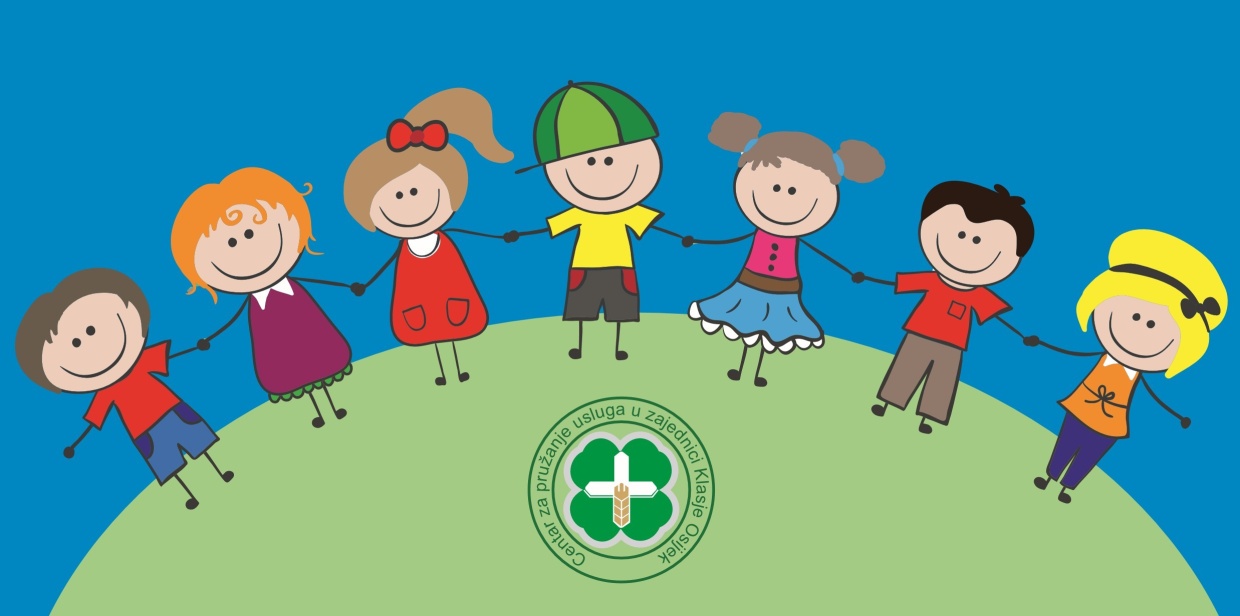 PLAN i PROGRAMrada Centra za pružanje usluga u zajednici Klasje Osijekza 2023. godinuS A D R Ž A JOpći podatci o ustanovi								Misija i vizija									Djelatnost Centra									Ustroj ustanove								Podatci o korisnicima								Oblikovanje stambenog i životnog prostora					          Podatci o radnicima								           Područja i sadržaji rada							           Metode rada									           Prijem i otpust korisnika							          Stručna tijela Centra								           Participacija korisnika u radu Centra Klasje					           Suradnja									           Stručno usavršavanje i osnaživanje radnika   				           Osiguranje kvalitete								           Evaluacija uspješnosti tremana						           Investicije									           Plan događanja za 2023.							           Transformacija ustanove							           Sastavni dio Programa rada Centra Klasje čine:Godišnji programi rada stručnih radnikaGodišnji planovi i programi rada odjelaGodišnji program rada Stručnoga vijećaGodišnji programi slobodnih aktivnosti1. Opći podatci o ustanoviCentar za pružanje usluga u zajednici Klasje Osijek javna je ustanova kojoj je osnivač Republika Hrvatska, a djeluje u sustavu Ministarstva za demografiju, obitelj, mlade i socijalnu politiku. Pravni je sljednik Dječjeg doma Klasje Osijek. Naziv ustanove promijenjen je Odlukom nadležnoga Ministarstva od 18. svibnja 2016. godine. Ustanova se financira iz državnoga proračuna te iz sredstava donacije.Centar je upisan u Registar Trgovačkog suda u Osijeku pod  brojem 030007616, Matični broj poslovnoga subjekta (Državni zavod za statistiku) je 3014410. Upisan je i u Upisnik ustanova socijalne skrbi pod MBU: 0211-0002 kao ustanova s Podružnicom. Centar ima žiro-račun kod Hrvatske poštanske banke broj HR 322390001-1100015088.  2. Misija i vizija2.1. MisijaZaštita i podrška djece i mladih bez odgovarajuće roditeljske skrbi te osnaživanje obitelji provedbom različitih programa koji će osigurati kvalitetan, stabilan i ispunjen život djece, mladih i njihovih obitelji.2.2. VizijaOmogućiti svakom djetetu sigurno odrastanje u okružju ispunjenom ljubavlju i brigom.3. Djelatnost Centra Klasje 3.1. Centar Klasje pruža djeci i mlađim punoljetnim osobama bez roditelja ili bez odgovarajuće roditeljske skrbi u dobi od 0 do 21 godine sljedeće socijalne usluge:usluga smještaja,usluga poludnevnog boravka,  usluga cjelodnevnog boravka,usluga organiziranog stanovanja uz povremenu podršku,usluga organiziranog stanovanja uz sveobuhvatnu podršku,uslugu savjetovanja i pomaganja djeci smještenoj u udomiteljskim obiteljima.Djeci i mladima nakon izlaska iz skrbi Centar Klasje pruža uslugu savjetovanja i pomaganja. Trudnici ili roditelju s djetetom do godine dana njegova života Centar Klasje pruža uslugu smještaja.Primarnim, udomiteljskim i posvojiteljskim obiteljima Centar Klasje pruža sljedeće socijalne usluge:usluga savjetovanja i pomaganja primarnih ili udomiteljskih obitelji, usluga savjetovanja i pomaganja posvojiteljskih obitelji.Djeci s teškoćama u razvoju Centar Klasje pruža sljedeće socijalne usluge:usluga poludnevnog boravka    usluga cjelodnevnog boravkausluga rane intervencijeKorisničke skupineDjeca i mladi bez roditelja ili bez odgovarajuće roditeljske skrbiDjeca s teškoćama u razvojuTrudnice ili roditelj s djetetom do godine dana njegova životaPrimarne, udomiteljske i posvojiteljske obitelji.Ustroj ustanove Centar ima u posjedu ili najmu 14 lokacija, 11 lokacija je se koristi, 2 nekretnine se planiraju vratiti  i 1 lokacija bi trebala početi s radom tijekom ljeta 2023. godineSjedište,  Ružina 32 Podružnica, Zagrebačka 5 Radićeva ulica 25 (čeka se odluka MROSP-a)Organizirano stanovanje uz povremenu podršku:Stan, Dravska 8, Osijek  (planiran povrat nekretnine s 31.1.2023.)Stan, Opatijska 16, OsijekStan, Rovinjska 2, OsijekOrganizirano stanovanje uz sveobuhvatnu podršku:Stan, Kapucinska 32, Osijek (planiran povrat nekretnine s 31.1.2023.) Stan, trg Lj. Gaja 8, Osijek                    Izdvojeni poludnevni boravci:Beli Manastir, Grobljanska 13                            Bistrinci, Radnička 5   Antunovac, Braće Radića 4Dalj, Slavka Kolara 2 Tenja, sv. Ane 1Potpuna funkcionalnost i opremljenost svih lokacija CPUZ Klasje planirana je do travnja 2023. godineSukladno IP-u, Centar Klasje planira u budućnosti pružati usluge na sljedećim lokacijama:Organizirano stanovanje uz sveobuhvatnu podršku:Čepinski Martinci, Vladimira Nazora 16Izdvojene lokacije poludnevnih boravaka:Beli Manastir, Grobljanska 13Dalj, Slavka Kolara 2Bistrinci, Radnička 5Antunovac, Braće Radića 4Tenja, Sv. Ane 1Stanovi u vlasništvu Grada Osijeka, a koji su u najmu Centra Klasje Osijek, na lokacijama Kapucinska 32 i Dravska 8 i u kojima se pruža usluga organiziranoga stanovanja uz povremenu i sveobuhvatnu podršku bit će, vraćeni Gradu Osijeku, a usluge će se nastaviti pružati u dodijeljenim nam stanovima koji su u vlasništvu RH, Ministarstva državne imovine, a s kojima imamo sklopljen ugovor o korištenju na neodređeno vrijeme, dok traje potreba Centra, te novoizgrađenoj kući u Čepinskim Martincima. U Sjedištu Centra Klasje ustrojena su tri odjela i jedna ustrojbena jedinica: Odjel smještaja i savjetovanja i pomaganja Stručna cjelina smještaja  Stručna cjelina savjetovanja i pomaganja Odjel organiziranog stanovanjaOdjel boravkaUstrojbena jedinica prehrambenih i pomoćno-tehničkih Odsjek prehrambenih poslova Odsjek pomoćno-tehničkih poslovaU Podružnici Centra Klasje ustrojena su dva odjela:1. Odjel za djecu jasličke dobi, trudnice ili roditelja s djetetom do godinu dana života2. Odjel za djecu predškolskoga uzrasta i ranu intervencijuRadom odjela upravlja voditelj. Voditelja odjela odlukom imenuje i razrješava ravnatelj između radnika odjela koji uz poslove svoga radnog mjesta obavlja i poslove voditelja odjela.Računovodstveni, administrativni i pomoćno tehnički poslovi obavljaju se pod neposrednim rukovođenjem ravnatelja.Podružnicom upravlja predstojnik/ca podružnice kojeg imenuje ravnatelj uz suglasnost Upravnoga vijeća na mandat od četiri godine4.1. Prikaz postojećeg unutarnjeg ustroja ustanove5. Podatci o korisnicima (ukupan broj korisnika po vrsti usluge, broj zaprimljenih zahtjeva odnosno rješenja, strukturi korisnika po dobi, spolu, vrsti usluge, dužina boravka i obrazovni status)5.1. Ukupan broj korisnika po vrsti uslugea) Sjedište, Ružina 32U Sjedištu Centra ustrojena su dvije grupe privremenoga smještaja. Na prvome je katu odjel djevojčica, a na drugome odjel dječaka. Uslugu organiziranoga stanovanja uz povremenu podršku Centar Klasje pruža na jednoj lokaciji u gradu Osijeku. Brigu o korisnicima vodi jedan stručni radnik na 0.5 radnoga vremena. Uslugu organiziranog stanovanja uz sveobuhvatnu podršku pruža se također na jednoj lokaciji, a o korisnicima skrbi 5 odgajatelja 24h na dan. Planirano je otvaranje 3 nove lokacije, te povrat 2 lokacije na kojima se sada pružaju usluge. Također je planirano zapošljavanje dodatnih odgojitelja, zbog povećanja broja grupa.Podružnica, Zagrebačka 5U Podružnici Centra ustrojeni su sljedeći odjeli:Jaslički odjel i odjel majki s djetetom do 1. godine životaPredškolski odjel i rana intervencijaBroj korisnika po vrsti usluge, kategoriji i ukupan kapacitet Broj zaprimljenih zahtjeva i rješenja tijekom 2022. godineStruktura, dob, spol korisnika (31.12.2022.)5.3.1. Predškolski odjel  5.3.2. Jaslički odjelDužina boravka korisnika 5.4.1.predškolski odjel5.4.2. Jaslički odjelIzdvojene jedinice s programom poludnevnog boravkaOdjel boravka čine izdvojene jedinice s programom poludnevnog boravka: Beli Manastir, Bistrinci, Antunovac, Dalj, Osijek i Tenja1. Beli ManastirU izdvojenoj jedinici poludnevnoga boravka u Belom Manastiru, Grobljanska 13 pružaju se usluge za do 30 korisnika, u trima grupama. Program se odvija u unajmljenom prostoru. Zbog velike potrebe za ovim oblikom skrbi i velikog broja socijalno ugroženih obitelji koje žive na egzistencijalnom rubu, planirano je da se usluge poludnevnog boravka pružaju i nadalje u trima grupama. Program provode 3 stručna radnika - odgajatelja Centra Klasje.2. BistrinciOd rujna 2013. godine Centar Klasje pruža uslugu poludnevnog boravka na području Valpovštine – Bistrinci, Radnička 5, a usluga se pruža za 15 korisnika, u dvjema grupama. Program se odvija u unajmljenom prostoru zgrade Vatrogasnoga doma Bistrinci, a provodi ga 2 stručna radnika Centra Klasje s punim radnim vremenom. Prostor u kojem se pruža usluga, kao i režijske troškove financira Grad Belišće kroz projekt ”Širenje mreže socijalnih usluga u zajednici”. Kapacitet je 20 korisnika.3. AntunovacU rujnu 2016. godine otvorili smo našu izdvojenu jedinicu dislociranog poludnevnoga boravka u Općini Antunovac za mjesta Antunovac i Ivanovac. Kapacitet dvoetažnoga stana u sklopu Doma zdravlja, u kojem se pruža usluga, je 10 korisnika. Program se odvija u jednoj smjeni i provodi ga jedan stručni radnik Centra Klasje s punim radnim vremenom.4.Dalj        Poludnevni boravak otvoren u prostorijama Doma zdravlja Dalj, u potpunosti adaptiran i opremljen sredstvima EFRR-a, iz projekta Zaslužujemo najbolje. Kapacitet poludnevnog boravka je 20 korisnika, s kojima rade 2 odgajatelja. 5.Tenja                Poludnevni boravak otvoren u prostorijama Doma zdravlja Tenja, lječnički stan, u potpunosti adaptiran i opremljen sredstvima EFRR-a, iz projekta Zaslužujemo najbolje. Kapacitet poludnevnog boravka je 20 korisnika, s kojima rade 2 odgajatelja.Usluge savjetovanja i pomaganja pojedincima i  obiteljima Centar Klasje odavno je prepoznao potrebu širenja ove usluge i predvidio ju svojim strateškim, a potom i individualnim planom transformacije, no kako nismo imali dovoljan broj stručnih radnika koje bismo mogli rasporediti u mobilni tim koji bi radio i širio samo ovu vrstu usluge, predvidjeli smo širenje usluge putem ESF projekta 'Podržimo i osnažimo dijete i obitelj' koji nam je odobren krajem 2019. godine. Od svibnja 2020. godine zaposleno je dvoje psihologa i dvoje socijalnih radnika koji provode uslugu savjetovanja i pomaganja mladih nakon izlaska iz sustava te primarnih i udomiteljskih obitelji. Također provodimo i kampanju poticanja udomiteljstva na području OBŽ-a. Isto tako planirano je osnivanje nacionalnog dana udomitelja, za koji smo dobili podršku svih relevantnih osoba, te je prijedlog poslan na saborski odbor, od kojeg čekamo povratnu informaciju. Pravo na uslugu savjetovanja i pomaganja uputnicom će priznati nadležni centar za socijalnu skrb.Usluga će se, kao i dosad, pružati u Sjedištu Centra te na terenu (u domovima korisnika) za što je projektom nabavljen osobni automobil. Kroz uslugu savjetovanja i pomaganja planira se nastaviti s početnom edukacijom obitelji zainteresiranih za pružanje usluge udomiteljstva, te nakon završene edukacije i dobivene licence, pružanje podrške u obitelji, a u razdoblju prilagodbe, odnosno radi prevladavanja određenih poteškoća u obitelji vezanih uz skrb o udomljenoj djeciOblikovanje stambenog i životnog prostoraMaterijalni i prostorni uvjeti čine jedan od preduvjeta kvalitetnoga rada, stoga ćemo i u 2023. nastojati poboljšati životne uvjete naših korisnika te poboljšati radne uvjete svih radnika. Sredstva za tu namjenu većim smo dijelom predvidjeli iz ERDF-a, naime uspješno smo prijavili projekt „Zaslužujemo najbolje“ u vrijednosti od 14.999.951,94 kn. Projekt prolazi kroz svoju završnu fazu provedbe, vrši se rekonstrukcija i opremanje 7 lokacija, od toga dviju postojećih u našem vlasništvu, i pet novih, od kojih su tri u vlasništvu MDI-a za koje smo potpisali ugovore o dodjeli na korištenje dok postoji potreba, te dviju u vlasništvu Doma zdravlja Osijek za koje smo potpisali ugovore o najmu:6. Podružnica, Zagrebačka 5 – pružanje usluge rane intervencije te savjetovanja i pomaganja 7. Čepinski Martinci, Vladimira Nazora 16 – pružanje usluge organiziranoga stanovanja uz sveobuhvatnu podrškuOsijek, Rovinjska 2 - pružanje usluge organiziranog stanovanja uz povremenu podrškuOsijek, Opatijska 16 - pružanje usluge organiziranog stanovanja uz povremenu podrškuOsijek, Trg Ljudevita Gaja 8 – pružanje usluge organiziranoga stanovanja uz sveobuhvatnu podrškuDalj, Slavka Kolara 2 – pružanje usluge poludnevnoga boravkaTenja, Sv. Ane 1 – pružanje usluge poludnevnoga boravkaŽivot u Sjedištu i Podružnici Centra Klasje organiziran je u stambenim jedinicama. Svaka jedinica sastoji se od: zajedničkog dnevnog boravka, spavaonica, kupaonice s toaletom te kuhinje čiji je prostor višenamjenski – služi za učenje, pripremanje jela i slastica, a ujedno je i prostor za odgajatelja.Stambene su jedinice povezane zajedničkim hodnicima. U objektima Centra postoje zajedničke blagovaonice te vešeraji. Također, objekti u Sjedištu i Podružnici imaju pripadajuće dvorište sa zabavno-rekreativnim sadržajima.	U sjedištu Centra nalaze se prostorije za odlaganje, čuvanje i skladištenje roba, radionice za različite slobodne aktivnosti djece, a u objektu Podružnice izgrađen je i opremljen prostor, koji je u potpunosti renoviran tijekom 2022. godine, za zajedničke igraonice, radionice i predstave te prigodne proslave. Isto tako u podružnici je opremljen i adaptiran cijeli kat za pružanje usluge rane intervencije.	Stambene jedinice organiziranog stanovanja uz povremenu podršku u vlasništvu su Grada Osijeka. Svaka se stambena jedinica sastoji od spavaonica, dnevnog boravka, kuhinje, kupaonice i hodnika. Planiran je povrat nekretnina 31.1.2023. godine.Izdvojene jedinice poludnevnog boravka različitog su kapaciteta i uređenja:Beli Manastir – kuća katnica s pripadajućom okućnicom i vrtom s                   plastenikom. Objekt je u vlasništvu MDI-a. Stambeni se prostor sastoji od dvaju hodnika povezanih stubama, dviju kuhinja s blagovaonicom, dviju kupaonica, dviju prostorija za učenje/dnevni boravak te ureda odgajateljaBistrinci – stambeni prostor u sklopu Vatrogasnoga doma s pripadajućom okućnicom. Stambeni se prostor sastoji od: predprostora, kuhinje s blagovaonicom, ostave, kupaonice, prostora za učenje i dnevnog boravkaAntunovac – dvoetažni stan u vlasništvu Doma zdravlja Osijek sastoji se od hodnika, toaleta, kupaonice, dviju ostava, kuhinje, dnevnog boravka s blagovaonicom te dviju soba, od kojih je jedna s balkonom.Dalj – preuređene ordinacije u sklopu Doma zdravlja Dalj. Sastoji se od ulaznog hodnika, toaleta, kupaonice, dnevnog boravka, učionica, kuhinja, ostave.Tenja – stambeni prostor u sklopu Doma zdravlja Tenja. Prostor se sastoji od ulaznog stepeništa, toaleta, kupaonice, dnevnog boravka, dvije učionice, kuhinje s ostavom i balkona.Osijek – cijeli kat u sklopu sjedišta Centra Klasje. Sastoji se od dva dnevna boravka, četiri sobe uređene kao učionice, toaleta s kupaonicama, hodnika, prostora kuhinjice koja se koristi višenamjenski i balkona.Podatci o radnicimaU Centru su ukupno sistematizirana sljedeća radna mjesta i broj izvršitelja ( na dan 31.12.2022.:Tijekom 2023. Centar Klasje će nastaviti s realizacijom Vladina programa poticanja zapošljavanja mladih. Trenutno putem mjere „Potpora za zapošljavanje za stjecanje prvog radnog iskustva kroz pripravništvo“ imamo zaposlenu 3 mlade osobe na mjestima odgajatelja i edukacijskog rehabilitatora. Ukoliko bude mogućnosti, nastojat ćemo primijeniti mjere poticanja zapošljavanja mladih i dugotrajno nezaposlenih osoba putem javnih radova i drugih mjera. Osim toga kontinuirano od 2015. godine, a s obzirom na manjak radnika, kad god nam se ukaže mogućnost, surađujemo s Probacijskim uredom Osijek. Zajedničkom procjenom stručnih radnika Probacijskoga ureda Osijek i nas uzimamo osobe uključene u probaciju na rad za opće dobro. Trenutno u Centru Klasje nemamo osoba upućenih od strane Probacijskoga ureda Osijek. 8. Područja i sadržaji rada8.1. Korisnici na smještaju i boravku Stručni radnici Centra Klasje izrađuju godišnji i mjesečni program rada za korisnike o kojima skrbe vodeći računa o specifičnim potrebama odgojnih skupina, pojedinog korisnika i individualnim razlikama. Programi rada sastavni su dio dnevnika rada.Sukladno specifičnim potrebama djece, Stručni tim Centra, predstavnik centra za socijalnu skrb, roditelj i sam korisnik utvrđuju individualni program rada s pojedinim korisnikom vodeći računa o njegovim sposobnostima, stupnju razvoja, potrebama i interesima. Centar Klasje pruža kompletnu skrb o korisnicima, a ta skrb obuhvaća sljedeća područja i sadržaje rada: 8.1.1. Briga o zdravlju S ciljem očuvanja zdravlja i sprječavanja bolesti. Specifični sadržaji rada su sljedeći:osiguravanje primjerene zdravstvene zaštite provodi se redovitim odlascima na preventivne liječničke preglede, cijepljenjem prema kalendaru, kao i odlascima liječniku i stomatologu u slučaju bolesti te uzimanjem propisane terapije. Za djecu jasličke dobi specifično je redovito praćenje razine psihomotornog razvoja, kako bi se što prije započelo s tretmanom kod uočenih poteškoća. Kontinuirano provođenje svih preporuka ZZJZ-a, Nacionalnog i županijskog stožera. Uska suradnja s nadležnom epidemiološkom službom*	Zdravstvena se zaštita provodi neposredno prema korisnicima na smještaju, a posredno putem podrške roditeljima i korisnicima na boravku.osiguravanje pravilne prehrane provodi se stvaranjem navike redovitog uzimanja svih obroka te razvojem svijesti o potrebi pravilne i zdrave prehrane. Korisnici sudjeluju u kreiranju mjesečnog jelovnika. Organiziraju se različite kuharske radionice i savjetovanja kako bi korisnici uvidjeli važnost pravilne i uravnotežene prehrane te kako bi naučili pripremati hranjive, zdrave i jednostavne obroke,održavanje osobne higijene - korisnike se potiče na svakodnevno održavanje osobne higijene, njegu kose, lica i tijela te održavanje čistoće odjeće i obuće,prevencija zdravstveno rizičnog ponašanja – provodi se edukacijom o štetnosti alkohola, cigareta i droga, te razvijanjem svijesti o potrebi spolno odgovornog ponašanja, tjelesna aktivnost provodi se kroz poticanje bavljenjem sportom ili bilo kojim drugim oblikom tjelesne aktivnosti; korisnike se sustavno potiče na aktivnost. Uključuju se u rad sportske grupe u Centru, treniraju nogomet i pripremaju se za svjetsko nogometno prvenstvo domova, te se uključuju u rad različitih klubova u gradu, ovisno o sklonostima.8.1.2 Briga o obrazovanjuS ciljem stjecanja željene razine obrazovanja, osposobljavanja za produktivan život i rad u zajedniciSpecifični sadržaji rada su sljedeći:osiguravanje uspješnog završetka razreda kojeg korisnik pohađa, odnosno stjecanje odabrane kvalifikacije, poticanjem i vršenjem nadzora nad redovitim pohađanjem nastave i izvršenjem školskih obveza, pružanjem pomoći u savladavanju nastavnog gradiva i nadoknađivanju eventualnih obrazovnih deficita te pružanjem pomoći u ovladavanju specifičnim vještinama učenjausvajanje znanja iz područja opće kulture, kroz poticanje interesa za kulturni, politički i sportski život u zajednici. Posjećivanje kulturno-društvenih događanja u gradu i široj zajednici s ciljem stjecanja i usvajanja kulturnih navika korisnika.8.1.3 Razvoj radnih navikaS ciljem osposobljavanja korisnika za samostalan život i skrb o sebiSpecifični sadržaji rada su sljedeći:poticanje i kontrola održavanja higijene i urednosti prostora, stvaranjemnavike svakodnevnog namještanja kreveta, pospremanja prostora te čišćenja prema rasporedu zaduženjapoticanje na uključivanje i  pomoć u radu Vijeća korisnika, gdje se korisnici prema svojim interesima i mogućnostima uključuju u svakodnevne aktivnosti, pomažući zaposlenicima Centra u organizaciji i provedbi svakodnevnih i specifičnih aktivnosti (primjerice kod obilježavanja različitih događaja)poticanje na samostalno obavljanje svakodnevnih zadataka, u skladu s dobi i mogućnostima korisnika (npr. obnavljanje voznih karti, sanitarnih knjižica i sl.)8.1.4. Socioemocionalni razvojS ciljem stvaranja preduvjeta za samostalan i  produktivan život i rad u zajedniciSpecifični sadržaji rada su sljedeći:- odnos prema sebi, kroz stvaranje pozitivne slike o sebi, samoaktivnosti i asertivnosti, razvijanje samostalnosti i prihvaćanje odgovornosti za svoje izbore i postupke- odnos prema drugima – kroz stvaranje odnosa povjerenja i uvažavanja s drugom djecom i odraslima u ozračju spolne i rasne ravnopravnosti, poštovanje autoriteta te stjecanje drugih socijalnih vještina (komunikacijske vještine i vještine nenasilnog rješavanja sukoba); kroz održavanje i osnaživanje emocionalne veze s obitelji i prevladavanje uočenih obiteljskih poteškoća; osobit je naglasak i na stjecanju preduvjeta za podržavajuće partnerske odnose- odnos prema vanjskom svijetu – kroz poticanje pravilnog odnosa prema svojoj, tuđoj i zajedničkoj imovini te ekološke svijesti.- razvoj pozitivnih interesa – kroz poticanje razvoja kreativnosti, te pronalaženje i njegovanje uočenih sklonosti i talenata, a u cilju razvoja kompletne osobnosti i osjećaja vlastite kompetencije.8.1.5. Organizacija slobodnog vremenaKako bismo korisnicima ponudili što raznovrsnije aktivnosti u Centru smo organizirali niz slobodnih aktivnosti, a s ciljem poticanja i omogućavanja kreativnog izražavanja u skladu s individualnim sposobnostima i interesimaOrganizirane slobodne aktivnosti u Centru: Sjedište:Uđimo u knjižnicu– Jadranka Petrak, odgajateljicaGlazbeno-dramska  – Melita Rukavina, odgajateljicaSportska – Darko Krstin, odgajatelj Plesna radionica - Alisa Odorčić, odgajateljica Poludnevni boravci:II./1 – Bistrinci Sportsko-rekreativna, domaćinska, kreativna i odgojno-obrazovna skupina – Ivana Kopić i Žarko HercegII./2 – Beli ManastirRazličite radionice - odgajateljiII./3 – AntunovacSportsko-rekreativna – Snježana Uzelac, odgajateljicaII./4. – DaljSportsko-rekreativna, domaćinska, kreativna i odgojno-obrazovna skupina – Ivana Milas i Maja Stražanac, odgajateljiceII./5. – TenjaSportsko-rekreativna, domaćinska, kreativna i odgojno-obrazovna skupina – Danka Brzica i Ivana Dujmović, odgajateljiceOrganizirano stanovanjeBotaničari – Brigita Grabić, odgajateljicaDomaćinska I kreativna skupina – Snježana Podraza, odgajateljicaLikovno – kreativna skupina – Karmen Bognar- Palcer, odgajateljicaRazne radionice – Matea Mijić, odgajateljicaU okviru slobodnoga vremena provode se:slobodne aktivnosti izvan Centra: posjeti kinu, kazalištu, gradskoj knjižnici, koncertima, sportskim priredbama i natjecanjima, izložbama, odlasci na izlete i rekreaciju u sportske dvorane, terene, kupališta, izletišta, Čepinske Martince i dr.; uključivanje u školu stranih jezika, školu u prirodi, sportske klubove, slobodne aktivnosti u školi i izvan nje, plesnu školu i dr.  obilježavanje važnijih državnih i vjerskih blagdana te različitih međunarodnih dana: poklade, Valentinovo, Uskrs, Dan Centra, Dan grada, Dan državnosti, završetak školske godine, Dječji tjedan, Dani kruha, Sv. Nikola, Božić, Nova godina i dr.obilježavanje rođendana korisnika, za svakog se korisnika pojedinačno u odjelnim skupinama ili blagovaonici organizira proslava rođendana, uz mogućnost dovođenja prijatelja izvan Centra. Za korisnike smještene u Organiziranom stanovanju uz povremenu podršku, uz navedeno, skrb obuhvaća i određena specifična područja i sadržaje rada.8.1.6.  Vođenje kućanstva S ciljem osposobljavanja korisnika za pravilno, samostalno vođenje kućanstva i preuzimanje cjelokupne brige o sebi:Specifični sadržaji rada su sljedeći:održavanje higijene prostora, kroz podučavanje specifičnostima kojima korisnici nisu imali priliku ovladati tijekom boravka u ustanovi ( pranje suđa, pranje odjeće)odabir i skladištenje namirnica, kroz stjecanje vještine pravilnog i ekonomičnog odabira prehrambenih proizvoda te pravilno čuvanje i skladištenje. Korisnici zajedno s odgajateljem prave mjesečni jelovnik na temelju kojega planiraju kupovinu koja se obavlja prema potrebi – više puta mjesečno, osim hrane, samostalno kupuju higijenske i druge svakodnevne potrepštine, a sitni inventar i osnovna sredstva, nakon iskaza potrebe kupuje se uobičajenim propisanim postupkom. Na ovaj način se uistinu osamostaljuju i uče raspolagati novčanim sredstvima.priprema obroka, kroz podučavanje osnovama kuhanja i pripreme zdravih obroka uz maksimalnu iskoristivost namirnicakorištenje energenata, kroz podučavanje racionalnom korištenju struje, vode, električnih aparata i mogućnostima uštede u kućanstvu8.1.7. Profesionalni razvojS ciljem ispunjavanja svrhe boravka u Stambenoj zajednici, tj. zapošljavanja i štednje za budući samostalan životSpecifični sadržaji rada su sljedeći:pomoć pri ulasku u svijet tržišta rada – ishođenje radne knjižice, prijava na Zavod za zapošljavanje, praćenje natječaja i prijave na natječaj, pisanje molbi i životopisapomoć u oblikovanju organizacijski odgovornog ponašanja – podučavanje pravilnom i odgovornom odnosu prema radnim zadacima i poslodavcu, pravilno raspolaganje osobnim dohotkom i štednja 8.2. Podrška pojedinicima i obiteljima  8.2.1. Stručna pomoć i podrška biološkim obiteljima:- za vrijeme smještaja djeteta u Centru, kroz individualni rad s roditeljima tijekom boravka djece u Centru te praćenje i podržavanje kontakata djeteta i roditelja, a u svrhu podizanja kvalitete odnosa roditelj-dijete, osnaživanja roditeljskih kapaciteta i stvaranja uvjeta za povratak djeteta u vlastitu obitelj.   	- praćenje obiteljske reintegracije, nakon obustave institucionalne skrbi, u suradnji s CZSS realizacija podrške putem kućnih obilazaka, neovisno o dobi djeteta, kroz vrijeme od najmanje 6 mjeseci (praćenje kvalitete roditeljske skrbi, očuvanje i unapređivanje emocionalne povezanosti roditelja i djeteta, jačanje roditeljskih kompetencija)- individualni rad s obiteljima korisnika na boravku, putem kućnih obilazaka te osobnim dolascima roditelja u Centar rad na jačanju roditeljskih kompetencija, na pravovremenom reagiranju na eventualne probleme u ponašanju te podizanju kvalitete odnosa u obitelji, a s ciljem osnaživanja cjelokupne obitelji korisnika uključenih u boravak i prevencije izdvajanja djeteta8.2.2. Posttretmanska skrb korisnicima nakon osamostaljivanja- kroz praćenje, pomoć i podršku nakon izlaska iz Centra tijekom najmanje godine dana, i više prema potrebi 8.2.3. Stručna pomoć i podrška udomiteljskim obiteljima: -prema sklopljenim protokolima o suradnji s centrima za socijalnu skrb provođenje osnovnog osposobljavanja udomitelja s područja nadležnosti CZSS Osijek, Valpovo i Donji Miholjac (jedan ciklus), te proširenje suradnje glede podrške udomiteljima i na ostale centre za socijalnu skrb u Županiji (Đakovo, Našice, Beli Manstir), a temeljem rješenja o priznavanju usluge,- kroz individualni savjetodavni rad s udomiteljima i djecom smještenom u udomiteljske obitelji, osobito u razdoblju prilagodbe, kao i prema potrebi ili na zahtjev Centra za socijalnu skrb Osijek ovaj oblik podrške ostvaruje se uglavnom putem kućnih obilazaka, a udomitelji imaju i mogućnost osobnog dolaska u Centar te dostupnu kontinuiranu podršku putem telefona. U pružanju usluga podrške udomiteljskoj obitelji trenutno su angažirane socijalna radnica i psihologinja. Podršku posvojiteljima pruža socijalna radnica te prema potrebi psihologinja. Sukladno potrebama korisnika usluga, potrebno je uključiti i ostale stručnjake i unaprijediti međusobnu suradnju (zdravstvo, školstvo, zapošljavanje) i suradnju s organizacijama civilnog društva.Opći cilj ovih usluga je prevencija i smanjenje institucionalne skrbi u suradnji s centrima za socijalnu skrb kao ravnopravnim partnerima u kreiranju lokalne socijalne politike za skrb o djeci i mladima.Usluga savjetovanja i pomaganja udomiteljskih obitelji provodi se temeljem rješenja nadležnih  Centara s područja Osječko-baranjske i Vukovarsko- srijemske županije. Mobilni timovi pružaju uslugu savjetovanja i pomaganja primarnim i udomiteljskim obiteljima te mladima nakon izlaska iz ustanove te kontinuirano rade na promidžbi udomiteljstva na području OBŽ-a.9. Metode rada9.1. Grupni rad Grupni rad  provodi odgajatelj svakodnevno u svojoj odgojnoj skupini, a sadržaj rada proizlazi iz trenutnih specifičnih potreba pojedinačnih korisnika ili odgojne skupine. Cilj takvog rada je osiguravanje uspješnog funkcioniranja svakog pojedinca unutar odgojne skupine i Centra u cjelini. Članove grupe se usmjerava na aktivno sudjelovanje u radu, učenje zadovoljavanja vlastitih potreba unutar zajednice na afirmativan način, rješavanje sukoba na nenasilan način, prepoznavanje vlastitih i tuđih emocija te njihovo izražavanje na socijalno prihvatljiv način. Grupni rad se provodi kroz: grupne sastanke, koji se održavaju jednom tjedno, a prema potrebi i češće, te se na njima analizira cjelokupni rad u grupi u proteklom tjednu, ocjenjuje učinak grupe i pojedinca, stimulira i korigira rad grupe i pojedinca, stvara pozitivna grupna atmosfera, kohezija i grupna dinamika, a u svrhu afirmacije i uvažavanja unutar grupe, reguliranja grupnog statusa, zajedničkih dogovora oko obveza i slobodnih aktivnostiradne dogovore, kraće dnevne sastanke na kojima se dogovara o aktivnostima za taj dan analizu glavnih zbivanja, uz osvrt na događaje u proteklom danutematske i iskustvene diskusije, gdje se obrađuju edukativni sadržaji i teme iz svakodnevnog životagrupne aktivnosti koje obuhvaćaju radno-okupacijske aktivnosti, društvene igre, te zabavne i kreativne sadržajeinterakcijske igre, usmjerene na omogućavanje izražavanja vlastite individualnosti  i osobnosti, upoznavanje sebe i drugih, spoznaju osobnih potreba, senzibiliziranje i prepoznavanje doživljenih emocija, aktivno učenje i suradnjupsihološke grupne radionice9.2. Individualni radCiljevi individualnog, kao i grupnog rada postavljaju se pri planiranju individualnog tretmana korisnika te se prema postignućima i aktualnim potrebama dorađuju i prilagođuju.Individualni rad se provodi kroz:intervju – prilikom prijema korisnika, a u svrhu međusobnog upoznavanja, utvrđivanja psihofizičkog statusa, poteškoća, razloga smještaja, te upoznavanja s prostorom, kućnim redom i pravilima ponašanja u Centruindividualni razgovor – po zahtjevu korisnika i/ili kod uočenih specifičnih poteškoća koje zahtijevaju tajnost i povjerljivost razgovora i postupanjapsihologijska obrada – nakon prijema, u sklopu redovitog praćenja razine psihomotornog i socioemocionalnog razvoja, osobito kod uočenih specifičnih poteškoćapsihološka podrška – kao individualni rad na tretmanu psihosocijalnih poteškoća utvrđenih prilikom obrade i određenog razdoblja boravka u Centru, a kroz savjetovanje vezano za prevladavanje specifičnih maturacijskih poteškoća i specifičnih problemskih situacija; naglasak je na razvoju samopouzdanja, samokontrole i socijalnih vještina (asertivnost, nenasilno rješavanje problema, komunikacijske vještine)U radu stručnih radnika zastupljene su sljedeće klasične odgojne metode i pedagoški postupci:-	METODA POTICANJA – poticaj, obećanje, ocjenjivanje, pohvala, nagrada, ohrabrivanje, motiviranje- 	METODA NAVIKAVANJA – zahtjev, objašnjenje, vježbanje, kontrola- 	METODA USMJERAVANJA – objašnjenje, primjer, uvjeravanje-	METODA SPRJEČAVANJA – nadzor, upozorenje, opomena, ograničenje zabrana, skretanje zamjenom motiva-	MODEL PONAŠANJA- 	STJECANJE UVIDA- 	OSTALE PEDAGOŠKE METODE10. Prijem i otpust korisnika10.1. Prijem u Centar KlasjeDjeca se smještavaju u Centar Klasje isključivo temeljem rješenja centra za socijalnu skrb, na zahtjev ili uz pristanak roditelja prema odredbama Zakona o socijalnoj skrbi, odnosno temeljem sudskog rješenja bez pristanka roditelja prema odredbama Obiteljskog zakona.Smještaj se ostvaruje dogovorno s centrima za socijalnu skrb, ovisno o potrebama djeteta i mogućnostima Centra Klasje. O prijemu odlučuje Komisija za prijem i otpust korisnika, sukladno donesenom Pravilniku za prijem i otpust korisnika.10.2. Otpust iz Centra KlasjeOdluku o otpustu iz Centra Klasje ili promjeni tretmana zajednički donose stručni timovi Centra i nadležnog centra za socijalnu skrb, a po potrebi uključuju se roditelji ili skrbnici, što je u praksi rijetkost.U pripremi djeteta za otpust i pružanju podrške, osim odgajatelja sudjeluju psiholog i socijalni radnik Centra Klasje, a po potrebi i drugi. Dijete se obavještava o otpustu, objašnjavaju se razlozi, daju informacije o budućim događajima, raspravljaju mogući problemi, tj. pomaže mu se u prihvaćanju novonastale situacije i daju smjernice.Radi materijalne sigurnosti mladih koji izlaze iz institucionalne skrbi, Hrvatska pošta inicirala je projekt pod nazivom: «Dobri ljudi djeci Hrvatske», nastojeći materijalno osigurati svu djecu bez odgovarajuće roditeljske skrbi koja žive u ustanovama. U navedeni projekt korisnici našeg Centra uključeni su od 2012. godine planira se s istim nastaviti i u sljedećoj godini. Osiguranje se isplaćuje rentno nakon navršene 21. godine života tijekom razdoblja od tri godine.10.3. DokumentacijaPri prijemu djeteta u Centar Klasje, nadležni centar za socijalnu skrb dostavlja potrebnu dokumentaciju: rješenje o smještaju i utvrđenim pravima i obvezama, rješenje o kontaktu s roditeljima, socijalnu anamnezu, domovnicu, rodni list, zdravstvenu i školsku dokumentaciju (za školsku djecu).Centar Klasje vodi evidenciju i dokumentaciju sukladno Pravilniku o vođenju evidencije i dokumentacije pružatelja socijalnih usluga, te načinu i rokovima za dostavu izvješća (NN 100/15). Korisnik se upisuje u jedinstvenu Matičnu i Pomoćnu knjigu te se otvara dosije korisnika. Vodi se Knjiga dnevne evidencije, Knjiga odsutnosti iz Centra, Kartoteka osobnih listova korisnika, Knjiga dnevne evidencije, Knjiga evidencije o kontaktima, evidencija odjeće i obuće, evidencija pomoći za osobne potrebe korisnika te evidencija za slučaj nasilja i zlostavljanja sukladno utvrđenom Protokolu.Sukladno navedenom Pravilniku o korisnicima se vode: Dosije korisnika, Planovi i programi rada stručnih radnika, Izvješća i Zapisnici. Zdravstvena, pedagoška i ostala dokumentacija čuva se za vrijeme trajanja smještaja, a poslije prekida dostavlja osobi ili instituciji koja je preuzela skrb, ili samom korisniku ako napušta Centar Klasje nakon završetka školovanja i tretmana. Interna dokumentacija (liste praćenja, zaduženja, bilješke i dr.) te preslici osobnih i školskih dokumenata se arhiviraju.Usluga savjetovanja i pomaganja primarnim, udomiteljskim i posvojiteljskim obiteljima, kao i pojedincima nakon izlaska iz skrbi, evidentira se u obrascima podrške, a vodi se sljedeća evidencija i dokumentacija: Evidencija zaprimljenih zahtjeva, Upisnik korisnika, Dosije korisnika, Izvješće o provedenoj usluzi. Centar redovito vodi i drugu potrebnu dokumentaciju: godišnji, mjesečni i tjedni plan stručnih radnika, individualni plan rada za svakog korisnika, svaki stručni radnik vodi dnevnik rada (medicinske sestre, predškolski odgajatelji, odgajatelji, psiholozi, socijalni radnici), vode se i zapisnici sa stručnih vijeća i timova te druga potrebna dokumentacija. Također, aktivnosti volontera bilježe se u za to predviđene obrasce.11. Stručna tijela Centra KlasjeStručna su tijela ustanove:Stručno vijeće kojeg čine: 2 socijalna radnika, 2 psihologa, medicinska sestra, 1 predškolski odgajatelj, 3 odgajatelja (1 školski – Ružina 32, 1 školski – Zagrebačka 5, 1 predstavnik poludnevnih boravaka)Stručni timovi koje čine: psiholog i socijalni radnik (u rad stručnog tima se uključuju odgajatelji i medicinske sestre)Tim za kvalitetu kojeg čine: psiholog/voditelj, socijalni radnik/voditelj, medicinska sestra i dva odgajateljaTim za transformaciju kojeg čine: ravnatelj, predstojnik podružnice, voditelj, psiholog i dva odgajatelja, u cilju brže i uspješnije transformacije proširen je tim za transformaciju.Stručni kolegij kojeg čine voditelji odjela, predstojnik i ravnateljKomisija za prijem i otpust korisnika kojeg čine po tri stručna radnika na razini Sjedišta i Podružnice Centra (soc. radnik, psiholog i odgajatelj/med. sestra)12. Participacija korisnika u radu Centra KlasjeKorisnici u radu Centra Klasje sudjeluju putem tjednih grupnih sastanaka, mjesečnog sastanka predstavnika grupe s ravnateljicom te mjesečnih sastanaka Vijeća korisnika. Rad Vijeća utvrđen je Poslovnikom o radu Vijeća korisnika. Vijeće čine sva djeca starija od 10 godina i mlađe punoljetne osobe na smještaju u Centru Klasje.Korisnici sudjeluju u provođenju programa rada Centra Klasje, kreiraju slobodne aktivnosti u ustanovi i izvan nje neposredno, na sjednicama Vijeća ili ostvaruju svoja prava posredno preko predstavnika na sastancima s ravnateljom. 13. SuradnjaCentar Klasje ostvaruje dobru suradnju s lokalnom zajednicom i dionicima koji sudjeluju u odgojno-obrazovnom, zdravstvenom, socijalnom segmentu života naših korisnika. Tijekom 2022. godine planiran je nastavak suradnje sa svima koji posredno ili neposredno utječu na kvalitetu  života djece u Centru Klasje.        Stručni radnici Centra nastoje kontinuirano surađivati s roditeljima djece glede zajedničkog odgojnog rada. Također, u poboljšanju kvalitete života korisnika sustavno sudjeluju i nadležni centri za socijalnu skrb, škole i predškolske ustanove, zdravstvene i kulturne ustanove te sportski klubovi. Centar aktivno surađuje i s brojnim udrugama s područja Grada, Županije i RH, a u život i rad Centra uključen je velik broj volontera. Udruga Zrno vrlo aktivno i kontinuirano brine o našim korisnicima. Mjesečno im osigurava dodatan džeparac, a dinamika ovisi u količini sredstava i dogovoru sa stručnim radnicima Centra. Sredstva javnog priopćavanja također su kontinuirano prisutna u Centru (radio i TV postaje, javna glasila) i prate sva za nas važna zbivanja, s ciljem informiranja javnosti, osvještavanja i boljeg razumijevanja problema djece koja odrastaju u Centru.         Korisnici sudjeluju u javnom životu grada na javnim priredbama i kulturnim manifestacijama organiziranima u gradu. U sljedećoj godini planira se i nastavak suradnje s dječjim domovima/centrima iz Vinkovaca, Slavonskog Broda, Lipika i Siska u organizaciji sportskih susreta korisnika te ljetovanja i zimovanja djece.         Tijekom 2022. godine planira se suradnja sa sljedećim institucijama i pojedincima, a u svrhu poboljšanja kvalitete života i rada u Centru:CZSS, kontinuiranoObiteljski centar OsijekRoditelji, kontinuirano Ured pravobraniteljice za djecuŠkole i vrtići, kontinuiranoCentar za nestalu i zlostavljanu djecuCentar za prevenciju ovisnostiNK Osijek – rođendanski darovi za svakog korisnika i druge aktivnostiUdruga BrezaVolonterski centar OsijekP.G.D.I. Beli ManastirGradska i sveučilišna knjižnica Osijek, Gradska knjižnica Beli Manastir, Gradska knjižnica i čitaonica BelišćeRođendanska čarolijaPU Osječko-baranjskaGrad Osijek, Grad Beli Manastir,  Grad Belišće, Općina Antunovac, Osječko-baranjska županijaNevladine organizacije, kontinuiranoDječji domovi i Centri za pružanje usluga u zajednici (Split, Vinkovci, Slavonski Brod, Lipik, Pula, Lovran i dr.)Odgojni domovi (Dom za odgoj djece i mladeži Osijek i dr.)Dječji domovi u susjednim zemljama regije (Mladinski dom Maribor Slovenija)Filozofski fakultet Osijek, Ekonomski fakultet Osijek i dr.Hrvatski zavod za zapošljavanjePoslovni sektor Javne ustanove: KBC Osijek, Dom zdravlja, SUVAG i dr.Mediji – kontinuiranoVolonteri i građani pojedinci14. Stručno usavršavanje i osnaživanje radnika   Stručni radnici, ravnatelj i računovodstveni i pomoćno-tehnički radnici Centra tijekom 2023. godine nastavit će s usavršavanjem. Kao i dosad, praksa je da se sukladno organizacijskim mogućnostima, radnike redovito uključuje u edukaciju i usavršavanje s ciljem podizanja kvalitete rada i unaprjeđenja pružanja usluga našim korisnicima.Kako već godinama radimo s minimalnim brojem radnika, nerijetko s većim brojem korisnika nego što nam je kapacitet i na brojnim lokacijama, izazovi su sve veći te je razina svakodnevnoga stresa iznimno velika, prepoznali smo potrebu za osnaživanjem radnika kroz team-building.  Tijekom 2023. godine planira se team-building za sve radnike Centra, a s obzirom na specifičnost djelatnosti, provest će se u dvjema skupinama kako bi korisnici, kao i uvijek, imali svu potrebnu skrb.15. Osiguranje kvalitete	Osiguranje kvalitete našega rada i uvjeta života naših korisnika postiže se uspješnim upravljanjem koje počiva na kontroli kao mehanizmu osiguranja pravilne upotrebe sredstava, poštivanja pravila ustanove te organizacije i usklađenosti naših mogućnosti i očekivanja.	Kvaliteta usluga osigurava se kontinuiranim radom: Tima za kvalitetu, Tima za implementaciju HACCP sustava, Komisije za unutarnji nadzor, Stručnoga vijeća, Stručnoga tima, Stručnog kolegija te Tima za transformaciju.     	Sukladno Zakonu o pravu na pristup informacijama i zaštiti osobnih podataka Centar na svojoj internetskoj stranici ima Katalog informacija koji će se tijekom 2020. redovito ažurirati.16. Evaluacija uspješnosti tretmana16.1. Evaluacija uspješnosti tretmana za svakog pojedinog korisnika odvija se kroz:evaluaciju individualnih planova tretmana korisnika prema predviđenim rokovima izvršenjapisanje polugodišnjih izvješća o korisnicima centrima za socijalnu skrb primjenu upitnika i skala procjene16.2. Evaluacija uspješnosti stručnog radamjesečna realizacija planovaocjenjivanje stručnih radnikaVrednovanje stručnih radnika provodi se u skladu s Pravilnikom o razini, odgovarajućem zvanju i načinu unapređenja stručnih radnika u djelatnosti socijalne skrbi (NN br. 66/15).Stručno znanje, učinkovitost i poštivanje profesionalne etike i obveza iz radnog odnosa stručnih radnika ustanova socijalne skrbi ocjenjuju se prema sljedećim kriterijima:Stručnost, kreativnost i samoinicijativnost u obavljanju poslova,Kvaliteta i opseg obavljenih poslova i pridržavanje zadanih rokova u obavljanju poslova,Stručno usavršavanje (sudjelovanje na stručnim savjetovanjima uz pisani stručni rad i objavljivanje stručnih radova),Poštivanje radnog vremena.16.3. Evaluacija rada Centra provodi se kroz:Unutarnji nadzorAnketa o zadovoljstvu korisnikaKvartalna i godišnja financijska izvješćaFiskalna odgovornostInstrumenti i tehnike vrednovanjaAnaliza pedagoške dokumentacijeNeposredni uvid u rad odgajateljaUpitniciStatistička obrada podataka  17. InvesticijeTijekom 2023. godine planira se:	Uspješno provodimo ERDF projekt pod nazivom Zaslužujemo najbolje iz čijih se sredstava odvija rekonstrukcija/izgradnja i opremanje na 7 lokacija, završeni su radovi na 5 lokacija, te su iste puštene u rad. Planirano je sljedeće:1. Zagrebačka 5 – rekonstrukcija i opremanje prostora za pružanje usluga rane intervencije i savjetovanja i pomaganja na 1. katu i u potkrovlju te uređenje  dječjeg igrališta u dvorištu, senzomotoričkog parka2. Čepinski Martinci – završetak radovaU 2023. planirali smo nabavu nefinancijske imovine, financirano od strane nadlležnoga Ministarstva, kako slijedi:Zamjena dotrajalih klima uređaja – 5.000,00 eurDodatna ulaganja u objekte na lokacijama:Zagrebačka 5 – 20.000,00 eurRužina 32 – 35.000,00 eur18. Plan događanja za 2023. godinu19. Transformacija ustanove U skladu s Individualnim planom transformacije i deinstitucionalizacije donesenim i odobrenim u travnju 2018. od strane nadležnoga Ministarstva, planirano je širenje usluga i otvaranje novih lokacija na kojima će se pružati izvaninstitucijske usluge.Provedba akcijskoga plana ovisi o projektima. Kroz projekt Zaslužujemo najbolje planirano je završetak adaptacija na svim lokacijama, dinamički ovisno o trajanju radova. Sa završetkom adaptacija i opremanjem, prostori će biti spremni za početak pružanja usluga. Prioriteti i ciljevi procesa transformacije za 2023. godinu:Širenje usluge Savjetovanja i pomaganja biološkim, udomiteljskim i posvojiteljskim obiteljima (dobivanje uputnica nadležnih CZSS); individualni rad s roditeljima koji će provoditi mobilni stručni tim; grupni rad s roditeljima – radionice za roditelje, škola roditeljstva i sl. – zaposlena 2 mobilna tima (2 psihologa i 2 socijalna radnika) s projekta na neodređeno. Širenje mreže socijalnih usluga – usluga rane intervencije       Stvaranje preduvjeta (kadrovskih i prostornih) za početak pružanja usluge rane intervencije na lokaciji Zagrebačka 5 za korisnike s područja Osječko-baranjske županije. Početak pružanja uslugu planiran je za proljeće 2023. godine, ovisno o izvođenju radova na lokaciji i opremanju iste.Rušenje, izgradnja i opremanje kuće u Čepinskim Martincima radi pružanja usluge organiziranoga stanovanja uz sveobuhvatnu podršku – ERDF project (dinamika kao u stavci 2).Ulaganje u postojeću infrastrukturu u Sjedištu, te poboljšanje životnih uvjeta djece na smještajuCentar za pružanje usluga u zajednici KlasjeRužina 3231000 OsijekPLAN I PROGRAM RADAPodružnice Centra za pružanje usluga u zajednici Klasje Osijekza 2023. godinuPodružnica Centra za pružanje usluga u zajednici Klasje OsijekOpći podatci o Podružnici Centar za pružanje usluga u zajednici Klasje Osijek ima Podružnicu koja se nalazi u Osijeku, Zagrebačka 5. Podružnica nema status pravne osobe pa prava i obveze koje nastanu njenim djelovanjem u pravnom prometu stječe Centar. Podružnica je upisana u sudski registar i u upisnik ustanova socijalne skrbi pod nazivom Podružnica Osijek. Podružnicu vodi predstojnica Snježana Đorđević, dipl. soc. radnica.Ravnatelj Centra za pružanje usluga u zajednici Klasje Osijek je Vedran Škugor, mag. paed. i mag. hist.Troškovi smještaja svih korisnika, koji su trenutno na smještaju u Podružnici, tereta sredstva proračuna  RH, a sredstvima donacije se povećava kvaliteta usluga i materijalnog stanja Podružnice i cijele Ustanove.Misija i vizijaMisijaZaštita i podrška djece i mladih bez odgovarajuće roditeljske skrbi te osnaživanje obitelji provedbom različitih programa koji će osigurati kvalitetan, stabilan i ispunjen život djece, mladih i njihovih obitelji.     2.2.VizijaOmogućiti svakom djetetu sigurno odrastanje u okružju ispunjenom ljubavlju i brigom.Djelatnost Podružnice U Podružnici se pruža usluga smještaja djeci bez roditelja ili bez odgovarajuće roditeljske skrbi od 0 do 7 godine života, usluga smještaja trudnicama i roditelju s djetetom do godine dana života te usluga rane razvojne podrške. Sadržaj  usluge  smještaja djece u dobi od 0 do 7 godina, trudnice i majke sa djetetom te usluge boravka djece podrazumijeva niz aktivnosti za zadovoljenje osnovnih životnih i dodatnih specifičnih potreba djece, trudnice i majke s djetetom:Stanovanje, odijevanje, osposobljavanje za brigu o prostoru u kojem boraveNjega djeteta  i osobna higijenaZdravstvena skrb, prevencija, primarna zdravstvenu skrb, prema potrebi specijalistička skrbSkrb, odgoj – obrazovanje, psihološka i emocionalna podrška Poticanje usvajanja moralnih vrijednosti, stvaranje pozitivne slike o sebi, samopouzdanja, kulturnog ophođenja, vježbanje tolerancije i komunikacijePoticanje obrazovanja i usvajanje novih znanja trudnica i majki putem redovite škole, tečaja, radi stjecanja obrazovanja i zvanja sukladno njihovim mogućnostima te eventualno zaposlenje Osposobljavanje majki za samostalan život s djetetom, preuzimanje odgovornosti, njege i brige za pravilan razvoj i rast djeteta.Razvijanje roditeljskih vještinaSocijalni radOsiguravanje uvjeta za razvoj vještina i kompetencija u skladu sa potrebama, dobi i sposobnostima djeteta , roditelja, trudnice ili majke s djetetomMultidisciplinarni timski pristup u procjeni potreba djeteta/majke i stručnom radu: socijalni radnik, psiholog, liječnik pedijatar, logoped, fizioterapeut, radni terapeut, stomatolog, glavna sestra i drugi specijalistiUključivanje korisnika u aktivnosti lokalne zajednice i širenje socijalne mreže za podrškuPriprema korisnika za povratak u vlastitu obitelj, udomiteljsku obitelj; priprema djeteta za posvajanjeusluga rane razvojne podrške (rane intervencije) pruža se djetetu radi poticanja razvoja i uključivanja u širu socijalnu mrežu.Ustroj Podružnice U Podružnici su ustrojena dva odjela:Odjel za djecu jasličke dobi, trudnice ili roditelja s djetetom do godine dana životaOdjel za djecu predškolskog uzrasta i  ranu razvojnu podrškaStručni tim čine socijalni radnik i psiholog, a zdravstvenu skrb o djeci vodi glavna sestra Centra.Voditeljica Odjela za djecu jasličke dobi, trudnice ili roditelja s djetetom do godine dana života je Marijana Hanić, predškolska odgajateljica.Voditeljica Odjela za djecu predškolskog uzrasta i rane razvojne podrške je Dora Voloder, psiholog.Voditeljica Ustrojbene jedinice prehrambenih i pomoćno-tehničkih poslova je Aleksandra Štefanović koja organizira rad prehrambenog osoblja (kuhari, servirka) i pomoćno tehničkog osoblja od kojih neki rade dio vremena u Podružnici, a dio u Sjedištu i ostalim jedinicama ustanove.Podatci o korisnicima (ukupan broj korisnika po vrsti usluge, broj zaprimljenih zahtjeva odnosno rješenja, strukturi korisnika po dobi, spolu, vrsti usluge, dužina boravka)Broj korisnika po vrsti usluge, kategoriji i ukupan kapacitet Broj zaprimljenih zahtjeva i rješenja tijekom 2022. godineStruktura, dob, spol korisnika (31.12.2022.)5.3.1. Predškolski odjel  5.3.2. Jaslički odjelDužina boravka korisnika 5.4.1.predškolski odjel5.4.2. Jaslički odjelOblikovanje stambenog i životnog prostora         U Podružnici je na dan 31.12.2022. godine smješteno 25 korisnika na dva Odjela i tri stambene jedinice: Odjel za djecu jasličke dobi, trudnice ili roditelja s djetetom do godine dana životaOdjel za djecu predškolskog uzrasta i ranu razvojnu podršku U prizemlju Podružnice je Odjel za djecu jasličke dobi, smještajnog kapaciteta za  10 -ero djece do 3 godine života u dvije skupine. Na dan 31.12.2022. godine smješteno je  13-ero djece jasličke dobi, od rođenja do 3 godine života. Tijekom godine na Odjelu je boravilo 34-ero djece kroz mjere žurnog izdvajanja te je Odjel već duže vrijeme u prekobroju.U rad s djecom su uključene tri predškolske odgajateljice i šest medicinskih sestara. Zbog renovacije Podružnice, Odjel je cijelu 2022. godinu bio na izdvojenoj lokaciji, u stanu dobivenom u najam od Grada Osijeka.  Prostor jasličkog odjela u Podružnici ima dvije spavaonice opremljene novim krevetićima, dva hodnika, zajedničku kuhinju i igraonicu sa novom kutnom garniturom , prostor za njegu i kupanje djece dojenačke dobi te kupaonicu sa sanitarnim čvorom za djecu starije jasličke dobi. Svi prostori su prilagođen uzrastu djece koja su tu smještena.Na odjelu se nalazi sanitarni čvor i spremište za djelatnike. Prostori je obogaćeni različitim edukativnim, didaktičkim, zvučnim i istraživačkim igračkama i materijalima koje izrađuju korisnici  i djelatnici odjela, lijepo opremljeni te brižno održavani.Na prvom katu je smješteno 12-ero djece predškolske dobi od 3 do 7 godina života. Kapacitet skupine je 7 korisnika. Na dan 31.12.2022. godine smješteno je  12-ero djece predškolske dobi. Tijekom godine na Odjelu je boravilo 26-ero djece kroz mjere žurnog izdvajanja te je Odjel već duže vrijeme u prekobroju.U rad s djecom je uključeno osam predškolskih odgajateljica i jedna medicinska sestra. Zbog renovacije Podružnice, Odjel je cijelu 2022. godinu bio u Sjedištu Centra, na 3. katu.Ova stambena jedinica ima veliku, svijetlu i prozračnu igraonicu koja je opremljena svim sadržajima primjerenim djeci ovog uzrasta, tri spavaonice, kupaonicu i sanitarni čvor primjeren dobi djece te hodnike. Djeca se planiraju upisivati u obavezne predškolske programe u dječjim vrtićima te skraćene vrtićke programe.Na polukatu je stambena jedinica za smještaj trudnica ili roditelja s djetetom do godinu dana života. Ova stambena jedinica ima kuhinjicu, dvije spavaonice, dnevni boravak s blagovaonicom, kupaonicu i dva sanitarna čvora. Osiguravamo da se svako dijete i njegova obitelj osjećaju prihvaćeno .Cilj ove usluge je osposobljavanje majki za samostalan život s djetetom, preuzimanje odgovornosti, njege i brige za pravilan razvoj i rast djeteta. Majke same mogu pripremati manje obroke, a kuhanu hranu za sebe i djecu donose iz kuhinje. Ukoliko ne doje, za dojenčad same pripremaju hranu na bočicu. Pokušava ih se osamostaliti u pripremanju kompletnih obroka za sebe i djecu kako bi se što manje oslanjale na gotove obroke i osposobile za preuzimanje skrbi o djetetu nakon izlaska iz ustanove. Same peru rublje, glačaju, uređuju prostor u kojem žive. O stambenoj jedinici brine radni instruktor, glavna medicinska sestra, a stručni tim Podružnice i ostali zaposlenici su im na raspolaganju za sve njihove potrebe. Zbog renovacije Podružnice, Odjel je cijelu 2022. godinu bio u Sjedištu Centra, a nije u funkciji od travnja 2022. godine. Zbog prekobroja djece na svim odjelima smještaja time i manjka prostornog kapaciteta, na Odjel su smještavani stariji korisnici školske dobi. Planira se renovacija i opremanje cijelog Odjela.USLUGA RANE RAZVOJNE PODRŠKE    Rana razvojna podrška je usluga stručne poticajne pomoći i podrške djetetu i stručne savjetodavne pomoći roditeljima i drugim članovima obitelji ili udomitelju, kad je kod djeteta u ranoj dobi utvrđeno odstupanje u razvoju, razvojni rizik ili razvojne teškoće.   Nakon prethodno pribavljenog mišljenja liječnika specijalista neonatologa ili pedijatra, a iznimno liječnika druge odgovarajuće specijalizacije, centar za socijalnu skrb traži ocjenu pružatelja usluge o trajanju i učestalosti pružanja usluge te rješenjem priznaje pravo na pružanje usluge.     Usluga rane razvojne podrške odobrava se djetetu radi poticanja razvoja i uključivanja u širu socijalnu mrežu, ako se takva usluga ne osigurava u okviru zdravstvene djelatnosti, na temelju stručne procjene pružatelja usluge o trajanju i učestalosti usluge.     Usluga rane razvojne podrške pruža se djetetu do navršene treće godine, a najdulje do navršene sedme godine, u trajanju do pet sati tjedno.       Sadržaj usluge obuhvaća multidisciplinaran pristup i timski rad  psihologa, edukacijskog rehabilitatora, logopeda, fizioterapeta i socijalnog radnika te roditelja, a oblikuje se prema potrebama konkretnog slučaja. Usluga se pruža kod pružatelja usluge.  	Zgrada u kojoj djelujemo je stara 91 godinu i vizualno je uklopljena u stil gradnje ostalih obiteljskih vila u Zagrebačkoj ulici. Ispred i oko zgrade je cvjetnjak, a iza zgrade je dvorište za igru djece. U neposrednoj blizini Podružnice se nalazi nekoliko parkova s ljuljačkama i ostalim sadržajima za djecu te gradsko klizalište, nogometno igralište, vrtići, Dom zdravlja, ljekarna, pošta, gradska knjižnica, kino dvorane, tramvajska i autobusna linija, šetnica uz Dravu i još mnogo sadržaja koji su potrebni našoj djeci, trudnicama i majkama.      Podružnica ima vlastitu kuhinju s blagovaonicom te praonicu rublja, podrumski prostor za skladištenje mjesečnih potreba Podružnice, bicikle i ostale potrepštine, šupu te veliku dvorišnu prostoriju odvojenu u dva dijela: igraonica za djecu i prostor za sastanke.S jasličkog odjela se direktno izlazi na terasu i novouređeno dvorište: nova gumena podloga kojom se povećao prostor dječjeg igrališta te veća sigurnost djece, opremljeno novim i prilagođenim spravama za igru djece jasličke i predškolske dobi (ljuljačka, tobogan, klackalice, njihalice, vrtuljak ). Zatvoreni prostor za igru u dvorišnoj zgradi uređen je i sadržajno opremljen za provođenje slobodnih aktivnosti, radionica i igraonica. Djeci jasličke i predškolske dobi je omogućen višestruko koristan i svakodnevni boravak u otvorenom i zatvorenom prostoru u različitim vremenskim uvjetima gdje se mogu družiti, razvijati motoričke sposobnosti već u najranijoj dobi, stjecati sigurnost, razvijati kreativnost, koristeći rekvizite prilagođene njihovom uzrastu.Podatci o radnicima U Podružnici je zaposleno:10 predškolskih odgajatelja i sedam medicinskih sestara, jedan fizioterapeut, jedan rehabilitator, socijalni radnik i psiholog, radni instruktor, glavna medicinska sestra (na nivou ustanove), spremačica te predstojnica Podružnice.Kuhari, pralja, vozač i domar rade na nivou ustanove i organizirani su prema rasporedu i potrebama.*predviđeno je zapošljavanje stručnog radnika logopeda, a potreba je za još psihologom i socijalnim radnikom. Područja i sadržaji rada Korisnici na smještaju Podružnica pruža kompletnu skrb o korisnicima, a ta skrb obuhvaća sljedeća područja i sadržaje rada: Briga o zdravlju S ciljem očuvanja zdravlja i sprječavanja bolesti. Specifični sadržaji rada su sljedeći:- osiguravanje primjerene zdravstvene zaštite provodi se redovitim odlascima na preventivne liječničke preglede, cijepljenjem prema kalendaru, kao i odlascima liječniku i stomatologu u slučaju bolesti te uzimanjem propisane terapije. Za djecu jasličke dobi specifično je redovito praćenje razine psihomotornog razvoja, kako bi se što prije započelo s tretmanom kod uočenih poteškoća.*	Zdravstvena se zaštita provodi neposredno prema korisnicima na smještaju, a posredno putem podrške i savjetovanja roditelja za vrijeme boravka djece u obitelji, a prema sudskom rješenju. Trudnice i majke redovito odlaze na ginekološke preglede te se educiraju o tijeku trudnoće, porodu, dojenju i brizi o novorođenčetu,- osiguravanje pravilne prehrane provodi se stvaranjem navike redovitog uzimanja svih obroka te razvojem svijesti o potrebi pravilne i zdrave prehrane. Trudnice i majke se potiče na planiranje i racionalno korištenje nabavljenih namirnica, uči ih se pripremanju obroka u skladu s njihovim kapacitetima te o važnosti pravilne i uravnotežene prehrane, kako bi nakon izlaska iz skrbi mogle samostalno voditi domaćinstvo i racionalno upravljati kućnim budžetom,- održavanje osobne higijene - korisnike se potiče na svakodnevno održavanje osobne higijene, njegu kose, lica, tijela, zuba,- prevencija zdravstveno rizičnog ponašanja trudnica i majki – provodi se edukacijom o štetnosti alkohola, cigareta i droga te razvijanjem svijesti o potrebi spolno odgovornog ponašanja, - tjelesna aktivnost provodi se kroz bavljenje raznim oblicima tjelesne aktivnosti (igre i vožnja guralicama i biciklićima u dvorištu Podružnice, obližnjim parkovima, šetnje gradom. Briga o predškolskom odgoju i obrazovanju trudnica i majkiS ciljem socijalizacije predškolske djece te osposobljavanja za produktivan život i rad u zajednici trudnica i majkiSpecifični sadržaji rada su sljedeći:uključivanje u predškolsku ustanovu - za djecu stariju od pet godina je dobro da radi socijalizacije budu uključena u vrtićpriprema djece za školu – obavljanje liječničkih pregleda, vještačenja I sl., upis djece u školuosiguravanje uspješnog završetka razreda kojeg trudnica ili majka pohađa, odnosno stjecanje odabrane kvalifikacije, poticanjem i vršenjem nadzora nad redovitim pohađanjem nastave i izvršenjem školskih obveza, pružanjem pomoći u savladavanju nastavnog gradiva i nadoknađivanju eventualnih obrazovnih deficita te pružanjem pomoći u ovladavanju specifičnim vještinama učenja; osiguravanje čuvanja djeteta za vrijeme nastave i učenjausvajanje znanja iz područja opće kulture, kroz poticanje interesa za kulturni, politički i sportski život u zajednici. Posjećivanje kulturno-društvenih događanja u gradu i široj zajednici s ciljem stjecanja i usvajanja kulturnih navika korisnika.Razvoj radnih navikaS ciljem osposobljavanja korisnika za samostalan život i skrb o sebiSpecifični sadržaji rada su sljedeći:poticanje i kontrola održavanja higijene i urednosti prostora u skladu s uzrastom djeteta  uključivanjem djece u pospremanje i stavljanje na mjesto igračaka, odjeće, obuće, četkica za zube, ručnika, pospremanje kreveta i prostora u kojem žive; kod trudnica i majki stvaranjem navike svakodnevnog namještanja kreveta, pospremanja prostora te čišćenja zajedničkih prostorija, pranje suđa, rublja i sl.poticanje na samostalno ishođavanje pripadajućih prava trudnica i majki poučavanjem i savjetovanjem o pravima i obvezama nakon poroda (upis djeteta u Maticu rođenih, državljanstvo RH, prebivalište djeteta, rodiljna i roditeljska naknada, dječji doplatak)Socioemocionalni razvojS ciljem stvaranja preduvjeta za samostalan i  produktivan život i rad u zajedniciSpecifični sadržaji rada su sljedeći:- odnos prema sebi, kroz stvaranje pozitivne slike o sebi, samoaktivnosti i asertivnosti, razvijanje samostalnosti i prihvaćanje odgovornosti za svoje izbore i postupke- odnos prema drugima – kroz stvaranje odnosa povjerenja i uvažavanja s drugom djecom i odraslima u ozračju spolne i rasne ravnopravnosti, poštovanje autoriteta te stjecanje drugih socijalnih vještina (komunikacijske vještine i vještine nenasilnog rješavanja sukoba); kroz održavanje i osnaživanje emocionalne veze s obitelji i prevladavanje uočenih obiteljskih poteškoća; osobit je naglasak i na stjecanju preduvjeta za podržavajuće partnerske odnose- odnos prema vanjskom svijetu – kroz poticanje pravilnog odnosa prema svojoj, tuđoj i zajedničkoj imovini te ekološke svijesti.- razvoj pozitivnih interesa – kroz poticanje razvoja kreativnosti, te pronalaženje i njegovanje uočenih sklonosti i talenata, a u cilju razvoja kompletne osobnosti i osjećaja vlastite kompetencije.8.1.5. Organizacija slobodnog vremenaKako bismo korisnicima ponudili što raznovrsnije aktivnosti u Centru smo organizirali niz slobodnih aktivnosti, a s ciljem poticanja i omogućavanja kreativnog izražavanja u skladu s individualnim sposobnostima i interesimaOrganizirane slobodne aktivnosti u Podružnici: djeci se od najranije dobi omogućava razvoj kreativnosti uz poticanje šaranja, crtanja, bojanja; razvoj mašte uz čitanje slikovnica, gledane crtanih filmova; razvoj muzikalnosti uz slušanje i pjevanje dječjih pjesmicas trudnicama i majkama se provode radionice na zadane ili slobodne teme, izrađuju prigodni ukrasi, potiče ih se na uključivanje oko njege cvijeća i ukrašavanja prostora u kojem živeU okviru slobodnoga vremena provode se:slobodne aktivnosti izvan Podružnice: posjeti kinu, kazalištu, gradskoj knjižnici, koncertima, sportskim priredbama i natjecanjima, izložbama, odlasci na izlete i sportske dvorane, terene, kupališta, izletišta i dr.obilježavanje važnijih državnih i vjerskih blagdana te različitih međunarodnih dana: poklade, Valentinovo, Uskrs, Dan Centra, Dan grada, Dan državnosti, Dječji tjedan, Dani kruha, Sv. Nikola, Božić, Nova godina i dr.obilježavanje rođendana korisnika, za svakog se korisnika pojedinačno u odjelnim skupinama igraonici ili blagovaonici organizira proslava rođendana.Vođenje kućanstva trudnica i majkiS ciljem osposobljavanja trudnica i majki/roditelja za pravilno, samostalno vođenje kućanstva i preuzimanje cjelokupne brige o sebi:Specifični sadržaji rada su sljedeći:održavanje higijene prostora i pravilno rukovanje aparatima i pomagalima, kroz poučavanje o sredstvima za čišćenje, redovitosti čišćenja i rasporedu čišćenja osamostaljivati trudnice i majke za preuzimanje brige o kućanstvu; kroz poučavanje o pravilnoj uporabi kućanskih aparata (toster, mikser, kuhalo za vodu, štednjak s pećnicom, perilica rublja, televizor) produžiti vijek aparatima i pomagalima u kućanstvuracionalno naručivanje, odabir i skladištenje namirnica, kroz stjecanje vještine pravilnog i ekonomičnog odabira prehrambenih proizvoda te pravilno čuvanje i skladištenje priprema obroka, kroz podučavanje osnovama kuhanja i pripreme zdravih obroka uz maksimalnu iskoristivost namirnica- korištenje energenata, kroz podučavanje racionalnom korištenju struje, vode, električnih aparata i mogućnostima uštede u kućanstvu8.1.6.Profesionalni razvojS ciljem preuzimanja odgovornosti i brige o sebi i djetetu/djeci, zapošljavanja i štednje za budući samostalan životSpecifični sadržaji rada su sljedeći:pomoć pri ulasku u svijet tržišta rada – ishođenje radne knjižice, prijava na Zavod za zapošljavanje, praćenje natječaja i prijave na natječaj, pisanje molbi i životopisapomoć u oblikovanju organizacijski odgovornog ponašanja – podučavanje pravilnom i odgovornom odnosu prema radnim zadacima i poslodavcu, pravilno raspolaganje osobnim primanjima i štednjaPodrška pojedincu i obitelji8.2.1.Stručna pomoć i podrška biološkim obiteljima:- za vrijeme smještaja djeteta u Podružnici, kroz individualni rad s roditeljima tijekom boravka djece u Centru te praćenje i podržavanje kontakata djeteta i roditelja, a u svrhu podizanja kvalitete odnosa roditelj-dijete, osnaživanja roditeljskih kapaciteta i stvaranja uvjeta za povratak djeteta u vlastitu obitelj.   - praćenje obiteljske reintegracije, nakon obustave institucionalne skrbi, u suradnji s CZSS realizacija podrške putem kućnih obilazaka, neovisno o dobi djeteta, kroz vrijeme od najmanje 6 mjeseci (praćenje kvalitete roditeljske skrbi, očuvanje i unapređivanje emocionalne povezanosti roditelja i djeteta, jačanje roditeljskih kompetencija)Metode rada Grupni rad 	Grupni rad  provodi odgajatelj svakodnevno u svojoj odgojnoj skupini, a sadržaj rada proizlazi iz trenutnih specifičnih potreba pojedinačnih korisnika ili odgojne skupine. Cilj nam je pružiti toplu obiteljsku atmosferu, sigurnost te primjerenu podršku, a istovremeno postaviti izazove za njihova buduća postignuća.Kreirajući tjelesno i psihološki sigurno poticajno okruženje u kojem se djeci nude različiti razvojno - primjereni materijali, aktivnosti i situacije potičemo učenje i razvoj kroz individualno i grupno istraživanje, raznovrsne izvore informacija, interakcije s drugom djecom i odraslima.Ukljućujući majke u planiranje pomažemo im u učenju roditeljskih vještina putem modela rada, brige i njege.Grupni rad se provodi kroz: grupne igre, stvara pozitivna grupna atmosfera, kohezija i grupna dinamika tematske i iskustvene diskusije, gdje se obrađuju edukativni sadržaji i teme iz kalendara događanjagrupne aktivnosti koje obuhvaćaju radno-okupacijske aktivnosti, društvene igre te zabavne i kreativne sadržajeinterakcijske igre, usmjerene na omogućavanje izražavanja vlastite individualnosti  i osobnosti, upoznavanje sebe i drugih, spoznaju osobnih potreba, senzibiliziranje i prepoznavanje doživljenih emocija, aktivno učenje i suradnju, a sve u skladu s dobi djeceIndividualni radCiljevi individualnog, kao i grupnog rada postavljaju se pri planiranju individualnog tretmana korisnika te se prema postignućima i aktualnim potrebama dorađuju i prilagođavaju.Individualni rad se provodi kroz:- intervju – prilikom prijema korisnika, a u svrhu međusobnog upoznavanja, utvrđivanja psihofizičkog statusa, poteškoća, razloga smještaja te upoznavanja s prostorom, kućnim redom i pravilima ponašanja u Centruindividualni razgovor – po zahtjevu korisnika i/ili kod uočenih specifičnih poteškoća koje zahtijevaju tajnost i povjerljivost razgovora i postupanja psihološka podrška trudnicama ili majkama – naglasak je na razvoju samopouzdanja, samokontrole i socijalnih vještina (asertivnost, nenasilno rješavanje problema, komunikacijske vještine)psihologijska obrada – nakon prijema, u sklopu redovitog praćenja razine psihomotornog i socioemocionalnog razvoja, osobito kod uočenih specifičnih poteškoćapriprema djeteta za otpust (povratak u primarnu obitelj, posvojenje, udomiteljstvo)U radu stručnih radnika zastupljene su sljedeće klasične odgojne metode i pedagoški postupci:-	METODA POTICANJA – poticaj, obećanje, ocjenjivanje, pohvala, nagrada, ohrabrivanje, motiviranje- 	METODA NAVIKAVANJA – zahtjev, objašnjenje, vježbanje, kontrola- 	METODA USMJERAVANJA – objašnjenje, primjer, uvjeravanje-	METODA SPRJEČAVANJA – nadzor, upozorenje, opomena, ograničenje zabrana, skretanje zamjenom motiva-	MODEL PONAŠANJA- 	STJECANJE UVIDA- 	OSTALE PEDAGOŠKE METODEPrijam i otpust korisnikaPrijam u Podružnicu CentraDjeca se smještavaju u Centar Klasje isključivo temeljem rješenja centra za socijalnu skrb, na zahtjev ili uz pristanak roditelja prema odredbama Zakona o socijalnoj skrbi, odnosno temeljem sudskog rješenja bez pristanka roditelja prema odredbama Obiteljskog zakona.Smještaj se ostvaruje dogovorno s centrima za socijalnu skrb, ovisno o potrebama djeteta i mogućnostima Centra Klasje. O prijemu odlučuje Komisija za prijem i otpust korisnika, sukladno donesenom Pravilniku za prijem i otpust korisnika. Otpust iz Podružnice Centra Odluku o otpustu iz Centra Klasje ili promjeni tretmana zajednički donose stručni timovi Centra i nadležnog centra za socijalnu skrb, a po potrebi uključuju se roditelji ili skrbnici, što je u praksi rijetkost.U pripremi djeteta za otpust i pružanju podrške, osim odgajatelja sudjeluju psiholog i socijalni radnik Centra Klasje, a po potrebi i drugi. Dijete se priprema za otpust, objašnjavaju se razlozi, daju informacije o budućim događajima, raspravljaju mogući problemi, tj. pomaže mu se u prihvaćanju novonastale situacije i daju smjernice. DokumentacijaPri prijemu djeteta u Centar Klasje, nadležni centar za socijalnu skrb dostavlja potrebnu dokumentaciju: rješenje o smještaju i utvrđenim pravima i obvezama, rješenje o kontaktu s roditeljima, socijalnu anamnezu, domovnicu, rodni list, zdravstvenu i školsku dokumentaciju (za trudnice i majke koje će nastaviti školovanje ili osposobljavanje).Centar Klasje vodi evidenciju i dokumentaciju sukladno Pravilniku o vođenju evidencije i dokumentacije pružatelja socijalnih usluga te načinu i rokovima za dostavu izvješća (NN 51/2021). 	Korisnik se upisuje u jedinstvenu Matičnu i Pomoćnu knjigu te se otvara dosje korisnika. Vodi se Knjiga dnevne evidencije, Kartoteka osobnih listova korisnika, evidencije o kontaktima, evidencija odjeće i obuće, evidencija pomoći za osobne potrebe korisnika te evidencija za slučaj nasilja i zlostavljanja sukladno utvrđenom Protokolu.Sukladno navedenom Pravilniku o korisnicima se vode: Dosje korisnika, Planovi i programi rada stručnih radnika, Izvješća i Zapisnici. 	Zdravstvena, osobna i ostala dokumentacija čuva se za vrijeme trajanja smještaja, a poslije prekida dostavlja osobi ili instituciji koja je preuzela skrb ili samom korisniku ako napušta Centar Klasje nakon završetka tretmana. Interna dokumentacija (liste praćenja, zaduženja, bilješke i dr.) te preslici osobnih dokumenata se arhiviraju.Redovito  se vodi i ostala potrebna dokumentacija: godišnji, mjesečni i tjedni plan stručnih radnika, individualni plan rada za svakog korisnika, svaki stručni radnik vodi dnevnik rada (medicinske sestre, predškolski odgajatelji, psiholozi, socijalni radnici), vode se i zapisnici sa stručnih vijeća i timova te druga potrebna dokumentacija. Aktivnosti volontera se također bilježe u za to predviđene obrasce. Stručna tijela Podružnice Centra Stručna tijela ustanove u kojima sudjeluju radnici Podružnice: Stručno vijeće kojeg čine: socijalni radnici, psiholozi, 1 medicinska sestra, 1 predškolski odgajatelj, 3 školska odgajatelja , 1 predstavnik poludnevnih boravaka Tim za transformaciju kojeg čine: ravnatelj, predstojnik podružnice, voditelj, psiholog i dva odgajatelja, u cilju brže i uspješnije transformacije proširen je tim za transformaciju. Stručni tim čine psiholog i socijalni radnik (u rad stručnog tima se uključuju odgajatelji i medicinske sestre) Tim za kvalitetu kojeg čine: psiholog/voditelj, socijalni radnik/voditelj, medicinska sestra i dva odgajatelja Stručni kolegij kojeg čine voditeljice odjela, predstojnica i ravnatelj Komisija za prijem i otpust korisnika kojeg čine po tri stručna radnika na razini Podružnice Centra (soc. radnik, psiholog i odgajatelj/med. sestra) Participacija korisnika u radu Podružnice Centra Djeca jasličke i predškolske dobi sudjeluju u radu ustanove svojim likovnim i dramskim uracima koje objavljujemo na stranici i godišnjaku Centra, odnosno,  trudnice i majke bez obzira na dob sudjeluju u provođenju programa rada Centra Klasje, kreiraju slobodne aktivnosti u ustanovi i izvan nje neposredno, na sjednicama Vijeća ili ostvaruju svoja prava posredno preko predstavnika na sastancima s ravnateljem.  SuradnjaCentar Klasje ostvaruje dobru suradnju s lokalnom zajednicom i dionicima koji sudjeluju u odgojno-obrazovnom, zdravstvenom, socijalnom segmentu života naših korisnika. Tijekom 2022. godine planiran je nastavak suradnje sa svima koji posredno ili neposredno utječu na kvalitetu  života djece u Centru Klasje.      	  Stručni radnici Centra nastoje kontinuirano surađivati s roditeljima djece glede zajedničkog odgojnog rada. Također, u poboljšanju kvalitete života korisnika sustavno sudjeluju i nadležni centri za socijalnu skrb, škole i predškolske ustanove, zdravstvene i kulturne ustanove te sportski klubovi. Centar aktivno surađuje i s brojnim udrugama s područja Grada, Županije i RH, a u život i rad Centra uključen je i velik broj volontera. Sredstva javnog priopćavanja također su kontinuirano prisutna u Centru (radio i TV postaje, javna glasila) i prate sva za nas važna zbivanja, s ciljem informiranja javnosti, osvještavanja i boljeg razumijevanja problema djece koja odrastaju u Centru.     	U 2023. godini planiraju se:ljetovanja i zimovanja djece  sudjelovanje u javnom životu grada na javnim priredbama i kulturnim manifestacijama organiziranima u gradu suradnja sa sljedećim institucijama i pojedincima, a u svrhu poboljšanja kvalitete života i rada u Centru:CZSS, kontinuiranoObiteljski centar OsijekRoditelji, kontinuirano Ured pravobraniteljice za djecuVrtići, škole ili učilišta, kontinuiranoCentar za nestalu i zlostavljanu djecuCentar za prevenciju ovisnostiNK Osijek – rođendanski darovi za svakog korisnika i druge aktivnostiUdruga BrezaVolonterski centar OsijekRođendanska čarolijaPU Osječko-baranjskaGrad Osijek, Osječko-baranjska županijaNevladine organizacije, kontinuiranoDječji domovi i Centri za pružanje usluga u zajednici Odgojni domovi (Dom za odgoj djece i mladeži Osijek i dr.)Filozofski fakultet Osijek, Ekonomski fakultet Osijek i dr.Hrvatski zavod za zapošljavanjePoslovni sektor Javne ustanove: KBC Osijek, Dom zdravlja, SUVAG i dr.Mediji – kontinuiranoVolonteri i građani pojedinci Stručno usavršavanje i osnaživanje radnika   Kao i dosad, praksa je da se sukladno organizacijskim mogućnostima, stručne radnike redovito uključuje u edukacije i usavršavanje s ciljem podizanja kvalitete rada i unaprjeđenja pružanja usluga našim korisnicima.Kako zadnje dvije godine radimo  s puno većim brojem korisnika nego što nam je kapacitet i na brojnim lokacijama, izazovi su sve veći te je razina svakodnevnoga stresa iznimno velika, prepoznali smo potrebu za osnaživanjem radnika kroz team-building.  Tijekom 2023. godine planira se team-building za sve radnike Centra, a s obzirom na specifičnost djelatnosti, provest će se u skupinama kako bi korisnici, kao i uvijek, imali svu potrebnu skrb.14.1. EDUKACIJE STRUČNIH RADNIKA PODRUŽNICE U 2022. GODINI Osiguranje kvalitete	Osiguranje kvalitete našega rada i uvjeta života naših korisnika postiže se uspješnim upravljanjem koje počiva na kontroli kao mehanizmu osiguranja pravilne upotrebe sredstava, poštivanja pravila ustanove te organizacije i usklađenosti naših mogućnosti i očekivanja.	Kvaliteta usluga osigurava se kontinuiranim radom: Tima za kvalitetu, Tima za implementaciju HACCP sustava, Komisije za unutarnji nadzor, Stručnoga vijeća, Stručnoga tima, Stručnog kolegija te Tima za transformaciju.     	Sukladno Zakonu o pravu na pristup informacijama i zaštiti osobnih podataka Centar na svojoj internetskoj stranici redovito ažurira svu potrebnu dokumentaciju i objavljuje aktivnosti i događanja u ustanovi. Evaluacija rada Evaluacija uspješnosti tretmana za svakog pojedinog korisnika odvija se kroz: evaluacijske liste nakon isteka individualnog plana tretmana, kroz polugodišnja i izvanredna izvješća Centrima za socijalnu skrb, sudovima, vrtićima, zdravstvenim ustanovama i drugim dionicima kod kojih naši korisnici koriste određena prava, te nadležnom ministarstvu prema potrebiEvaluacija uspješnosti stručnog rada provodi se kroz predlaganje ocjena stručnim radnicima ravnatelju15.3. Evaluacija rada Podružnice provodi se kroz:Unutarnji nadzorIndividualni razgovor s korisnikomProvođenje ankete o uspješnosti tretmana i zadovoljstva uslugomInvesticijePlanirane aktivnosti uređenja i opremanja Podružnice završene su u 2023. godini: rekonstrukcija i opremanje prostora za pružanje usluga rane razvojne podrške na 2. katu s ugrađenim vanjskim liftom, uređen je prostor u potkrovlju te  dječjeg igrališta u dvorištu sa senzomotorički parkom.Planira se  uređenje okućnice I uređenje Odjela za trudnice ili roditelja s djetetom do godine dana života.Zapošljavanje logopeda, socijalnog radnika i psihologa za provođenje usluge rane razvojne podrške Plan događanja za 2023. godinuKLASA:030-05/23-01/2URBROJ:2158-101-01-23-1U Osijeku, 2.1.2023. godineRavnatelj:                                                                		Vedran Škugor, mag.paed.i mag.hist.________________Program rada za 2023. godinu razmatran je i prihvaćen na :Stručnom vijeću  14.2.2023.			Predsjednik Stručnoga vijeća: Sandra Turković, prof.__________________Upravnom vijeću  15.2.2023.		Predsjednica Upravnog vijeća: 	Marija Vrkić, dipl.iur.__________________KapacitetPrivremeni smještaj31.12.2022.30Maksimalni kapacitet16KapacitetOrganizirano stanovanje uz povremenu podrškuOrganizirano stanovanje uz sveobuhvatnu podrškuUkupnoDravskaKapucinskaLokacija               1                 356     31.12.2022.               1                 3Maksimalni kapacitet               1                 347Broj korisnikaBroj korisnikaOdjel bebaPredškolska skupinaOdjel mama s djetetom do 1. godine životaUkupno31.12.2022.djeca131225Mame + dijete00Max.kapacitetdjeca1074+425VRSTA USLUGEKAPACITETBROJ KORISNIKA31.12.2022.BROJ ZAPRIMLJENIH ZAHTJEVA U 2022.BROJ REALIZIRANIH ZAHTJEVA U 2022.SMJEŠTAJ (uključuje sve odjele)252515330SpoldobSpol3 do 7 godinamuški6ženski6UKUPNO12SpoldobSpol0 do 3 godinamuški5ženski8UKUPNO13Trajanje uslugeBroj korisnikaBroj danaTrajanje uslugesmještaj(3-7 godina)smještaj(3-7godina)do 6 mj31016 mj do 1 god24421 do 2 god420552 do 3 god217663 do 4 god--4 do 5 god115775 do 7 god--7 do 10 god--više od 10 god--UKUPNO125941PROSJEČNI BROJ GODINAPROSJEČNI BROJ GODINA1,35Trajanje uslugeBroj korisnikaBroj danaTrajanje uslugesmještaj(0-3 godina)smještaj(0-3 godina)do 6 mj63106 mj do 1 god49951 do 2 god212272 do 3 god--3 do 4 god--4 do 5 god114735 do 7 god--7 do 10 god--više od 10 god--UKUPNO134005PROSJEČNI BROJ GODINAPROSJEČNI BROJ GODINA0,84Savjetovanjei pomaganjeudomiteljskih obiteljiBroj korisnikausluge u 2022.Broj pruženih usluga u 2022. godiniBroj obitelji/uslugaKorisnika24 korisnika usluge savjetovanja i pomaganja 19 korisnika usluge psihosocijalne podrškeUslugeUkupno 294 usluge savjetovanja i pomaganjaUkupno 225 usluge psihosocijalne podrške VRSTA USLUGEKAPACITETBROJ KORISNIKA31.12.2022.BROJ ZAPRIMLJENIH ZAHTJEVA U 2022.BROJ REALIZIRANIH ZAHTJEVA U 2022.SMJEŠTAJ163012825ORGANIZIRANO STANOVANJE UZ POVREMENU PODRŠKU/SVEOBUHVATNU PODRŠKU7630POLUDNEVNI BORAVAK120994335UKUPNO14313517460SpolDobDobDobDobDobDobDobUkupnoSpolDo navršene 1. godOd1 do 3Od3 do 7Od7 do 14Od14 do 16Od16 do 18Od18 do 21UkupnoI.Smještajmuški1202014ženski1222016II. Organizirano stanovanje uz povr.podr.muški11ženski00III.Organizirano stanovanje uz sveobuhvatnu podrškumuški2002ženski2103III. Poludnevni boravakmuški00035112048ženski0004551051UKUPNO1081970135Trajanje uslugeBroj korisnikaBroj korisnikaBroj korisnikaBroj danaBroj danaBroj danaTrajanje uslugeOrganizirano stanovanjeSmještajBoravakOrganizirano stanovanjeSmještajBoravakdo 6 mj2112424269124256 mj do 1 god07100208324271 do 2 god14374862157211072 do 3 god3242499177238673 do 4 god01801377102514 do 5 god021030641567 5 do 7 god031305694273747 do 10 god002006079Više od 10 god000000UKUPNO6309932271683875097PROSJEČAN BROJ GODINAPROSJEČAN BROJ GODINAPROSJEČAN BROJ GODINAPROSJEČAN BROJ GODINA1,471,532,07Vrsta školskog programaBroj korisnika/učenikaBroj korisnika/učenikaBroj korisnika/učenikaVrsta školskog programaOrganizirano stanovanjeSmještajBoravakOsnovna škola42490Srednja škola159Studij--0Škola za odrasle10UKUPNO52999Naziv radnog mjestaBroj izvršiteljaStvarno stanjeRavnatelj11Predstojnik Podružnice11Stručni radnik I. vrste - socijalni radnik65Stručni radnik I. vrste – psiholog65Stručni radnik I. vrste – logoped10Stručni radnik I. vrste -rehabilitator 11Stručni radnik II. vrste – fizioterapeut11Stručni radnik I. vrste - socijalni pedagog10Stručni radnik I. vrste – odgajatelj3325Stručni radnik I. vrste - odgajatelj predškolskog odgoja21Stručni radnik II. vrste - odgajatelj predškolskog odgoja1111Medicinska sestra/tehničar77Stručni radnik II. vrste – glavna medicinska sestra/tehničar11Stručni suradnik u odgoju10Radni instruktor11Voditelj računovodstva11Računovodstveni referent  22Administrativni referent11Ekonom10,5Skladištar11Vozač21,5Kućni majstor21Kuhar65POMOĆNI RADNIK – Pomoćni radnik u kuhinji21POMOĆNI RADNIK – Čistačica32POMOĆNI RADNIK – Pralja21POMOĆNI RADNIK - Servirka11UKUPNO9878MjesecDogađanjeSiječanj10.1. Svjetski dan smijeha21.1. Međunarodni dan zagrljajaVeljača14.2. Valentinovo – veselica         Maskenbal u Podružnici Ožujak8.3.Međunarodni dan žena - obilježavanje19.3. Dan očeva20.3. Svjetski dan pripovijedanja 20.3. Svjetski dan oralnog zdravlja 21.3. Pozdrav proljeću 22.3. Svjetski dan 27.3. Svjetski dan kazalištaTravanj1.4. Svjetski dan šale2.4. Međunarodni dan dječje knjige – čitanje priča17.4. Uskrs7.4. Svjetski dan zdravlja22.4. Dan planeta Zemlja – sudjelovanje na lokalnoj manifestaciji 23.4. Svjetski dan knjige – radionice29.4. Međunarodni dan plesa – afirmacija plesa 30.4. Međunarodni dan odgoja bez batinaSvibanj1.5. Međunarodni praznik rada – izlet u prirodu s korisnicima15.5. Međunarodni dan obitelji18.5. Međunarodni dan muzeja – posjet muzeju - radionice29.5. Svjetski dan sporta – Sportski dan 30.5. Dan državnostiLipanj3.6. Tijelovo5.6. Dan zaštite okoliša21.6. Prvi dan ljetaSrpanj6.7. Međunarodni dan poljubaca16.7. Dan biciklistaLjetovanje korisnika Kolovoz5.8. Dan pobjede i domovinske zahvalnosti15.8. Velika GospaRujan21.9. Međunarodni dan miraListopad1.10. Dan starijih osoba – razgovor o bakama I djedovima2.-8-10. Dječji tjedan – razne aktivnosti u suorganizaciji             Ureda pravobraniteljice u OsijekuDani zahvalnosti za plodove zemlje – Dani kruha4.10. Dan Centra – različite aktivnosti tijekom čitavoga tjedna16.10. Svjetski dan hrane20.10. Dan jabuka – posjet voćnjaku31.10. Međunarodni dan štednje – radioniceStudeni1.11. Svi sveti – crteži na temu16.11. Međunarodni dan tolerancije - radionice18.11. Sjećanje na Vukovar –paljenje            svijeća na Vukovarskoj cesti u Osijeku20.11. Međunarodni dan djeteta - učimo o svojim pravimaProsinac2.12. Dan grada Osijeka6.12. Sv. Nikola – priredba13.12. Sv. Lucija – sijanje pšenice22.12. Prvi dan zimeBožićni sajam – Advent Božićna priredbaBroj korisnikaBroj korisnikaOdjel bebaPredškolska skupinaOdjel mama s djetetom do 1. godine životaUkupno31.12.2022.djeca131225Mame + dijete00Max.kapacitetdjeca1074+425VRSTA USLUGEKAPACITETBROJ KORISNIKA31.12.2022.BROJ ZAPRIMLJENIH ZAHTJEVA U 2022.BROJ REALIZIRANIH ZAHTJEVA U 2022.SMJEŠTAJ (uključuje sve odjele)252515330SpoldobSpol3 do 7 godinamuški6ženski6UKUPNO12SpoldobSpol0 do 3 godinamuški5ženski8UKUPNO13Trajanje uslugeBroj korisnikaBroj danaTrajanje uslugesmještaj(3-7 godina)smještaj(3-7godina)do 6 mj31016 mj do 1 god24421 do 2 god420552 do 3 god217663 do 4 god--4 do 5 god115775 do 7 god--7 do 10 god--više od 10 god--UKUPNO125941PROSJEČNI BROJ GODINAPROSJEČNI BROJ GODINA1,35Trajanje uslugeBroj korisnikaBroj danaTrajanje uslugesmještaj(0-3 godina)smještaj(0-3 godina)do 6 mj63106 mj do 1 god49951 do 2 god212272 do 3 god--3 do 4 god--4 do 5 god114735 do 7 god--7 do 10 god--više od 10 god--UKUPNO134005PROSJEČNI BROJ GODINAPROSJEČNI BROJ GODINA0,84Naziv edukacijeOrganizator edukacijeMjesto održavanjaVrijeme održavanjaBroj stručnih radnikaTERAPIJA IGROM CZPUZ KLASJE UP.02.2.2.05.0006Osijek8.9.2021.-25.02.2022.8Unapređenje I uvođenje novih usluga u zajedniciCentar za pružanje usluga u zajednici Klasje Osijek ESFOsijek2021./2022.4Interdisciplinarni pristup u radu s djecom I mladima zasnovan na znanjima o traumiSOS dječje selo LadimirevciOsijek23.5.2022.2Radionica vještine komunikacije sa različitim tipovima korisnikaGRAD OSIJEK, HCK, UZ, D kolektiv-ESFTuheljske toplice20.-22.5.20221Kratko obiteljsko savjetovanjeCZPUZ KLASJE UP.02.2.2.05.0006Osijek2021./2022.5Supervizija psihosocijalno rada stručnjaka koji pružaju uslugu poludnevnog boravkaCZPUZ KLASJE UP.02.2.2.05.0006 MudricaOSIJEK2021./2022.2Radionica učinkovitog upravljanja konfliktimaGRAD OSIJEK, HCK, UZ, D kolektiv-ESFLipanj 2022.1Psihodrama i kreativne tehnike u radu s djecom i mladimaCentar za psihodramuZagreb10.-11.9.2022.1Radionica učinkovitog upravljanja timomGRAD OSIJEK, HCK, UZ, D kolektiv-ESFMarija Bistrica2.-4.9.2022.1Završna konferencija projekta "Podržimo i osnažimo dijete i obitelj"CZPUZ KlasjeOsijek15.9.2022.2Sigurna mjesta i nesmetan razvoj djece-integriranje praksi temeljenih na znanjima o traumi u sustav alternativne skrbiSOS dječje selo LadimirevciZagreb12.9.-14.9.2022.1Radionica Team buildinga GRAD OSIJEK, HCK, UZ, D kolektiv-ESFSveti Martin na Muri16. – 18.9. 2022.1Proaktivna tehnika Mozaik UP.02.2.2.05.0006Naklada SlapZagreb7.8.10.2022.1Zaštita mentalnog zdravljaNastavni zavod za javno zdravstvoOsijek19.10.2022.2TSCC ESF UP.02.2.205.00016Naklada SlapZagreb26.10.2022.1MjesecDogađanjeSiječanj10.1. Svjetski dan smijeha21.1. Međunarodni dan zagrljajaVeljača14.2. Valentinovo – veselica         Maskenbal u Podružnici Ožujak8.3.Međunarodni dan žena - obilježavanje19.3. Dan očeva20.3. Svjetski dan pripovijedanja 20.3. Svjetski dan oralnog zdravlja 21.3. Pozdrav proljeću 22.3. Svjetski dan 27.3. Svjetski dan kazalištaTravanj1.4. Svjetski dan šale2.4. Međunarodni dan dječje knjige – čitanje priča17.4. Uskrs7.4. Svjetski dan zdravlja22.4. Dan planeta Zemlja – sudjelovanje na lokalnoj manifestaciji 23.4. Svjetski dan knjige – radionice29.4. Međunarodni dan plesa – afirmacija plesa 30.4. Međunarodni dan odgoja bez batinaSvibanj1.5. Međunarodni praznik rada – izlet u prirodu s korisnicima15.5. Međunarodni dan obitelji18.5. Međunarodni dan muzeja – posjet muzeju - radionice29.5. Svjetski dan sporta – Sportski dan 30.5. Dan državnostiLipanj3.6. Tijelovo5.6. Dan zaštite okoliša21.6. Prvi dan ljetaSrpanj6.7. Međunarodni dan poljubaca16.7. Dan biciklistaLjetovanje korisnika Kolovoz5.8. Dan pobjede i domovinske zahvalnosti15.8. Velika GospaRujan21.9. Međunarodni dan miraListopad1.10. Dan starijih osoba – razgovor o bakama I djedovima2.-8-10. Dječji tjedan – razne aktivnosti u suorganizaciji             Ureda pravobraniteljice u OsijekuDani zahvalnosti za plodove zemlje – Dani kruha4.10. Dan Centra – različite aktivnosti tijekom čitavoga tjedna16.10. Svjetski dan hrane20.10. Dan jabuka – posjet voćnjaku31.10. Međunarodni dan štednje – radioniceStudeni1.11. Svi sveti – crteži na temu16.11. Međunarodni dan tolerancije - radionice18.11. Sjećanje na Vukovar –paljenje            svijeća na Vukovarskoj cesti u Osijeku20.11. Međunarodni dan djeteta - učimo o svojim pravimaProsinac2.12. Dan grada Osijeka6.12. Sv. Nikola – priredba13.12. Sv. Lucija – sijanje pšenice22.12. Prvi dan zimeBožićni sajam – Advent Božićna priredba